OMB #: 0970-0151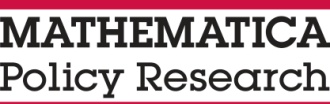 Expiration Date: xx/xx/xxxx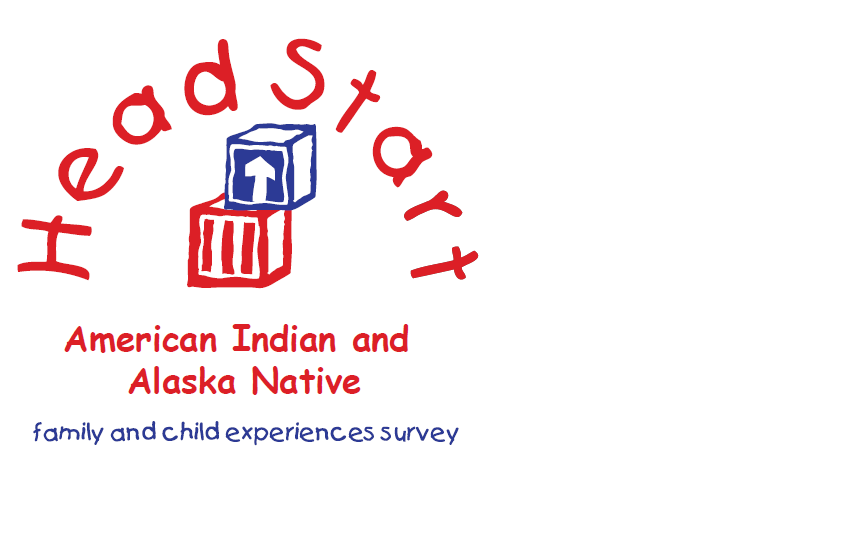 American Indian and Alaska Native Head Start Family and Child Experiences Survey 2019 (AI/AN FACES 2019)Parent SurveyWelcome to the American Indian and Alaska Native Head Start Family and Child Experiences Survey (AI/AN FACES 2019) parent survey. Please refer to the instructions you received to find your login ID and password. To begin the survey, enter your login ID and password in the fields below, and then click NEXT. If you do not have your login ID and password, please call [NAME] at 1-xxx-xxx-xxxx. You can also email us at aianfaces@mathematica-mpr.com. Login ID:	 Password:___________________________Intro2.SURVEY INFORMATIONMathematica Policy Research is conducting the American Indian and Alaska Native Head Start Family and Child Experiences Survey (AI/AN FACES) for the Administration for Children and Families (ACF). ACF is part of the U.S. Department of Health and Human Services.We are inviting you to complete a survey about you and your child, because he or she is in a Head Start program that is taking part in AI/AN FACES. This study aims to learn more about families in Head Start and the services Head Start provides. By completing this survey, you will help Head Start serve all children and their families. The survey will take about 30 minutes to complete. Your answers to this survey will be kept private to the extent permitted by law. No one from your child’s Head Start program will see your answers. Using the login ID and password ensures that your answers will only be seen by the study team. The next page will tell you how to complete the survey.Please click the button below to continue or close this webpage to exit.Intro3.How to Complete the SurveyThank you for taking the time to complete this survey.There are no right or wrong answers.To answer a question, click the box to choose your response.To continue to the next webpage, click the “Next” button.To go back to the previous webpage, click the “Back” button. Please note that this command is only available in certain sections.If you need to stop before you have finished, close out of the webpage. The data you provide prior to logging out will be securely stored and available when you return to complete the survey.Please answer questions in the order they appear regardless of the question number. Questions will not always be numbered sequentially, and some may be skipped because they do not apply to you. For security purposes, you will be timed out of the survey if you are idle for longer than 30 minutes. When you decide to continue the survey, you will need to log in again using your login ID and password.Please click on the button below to begin the survey or close this webpage to exit.SC0.	In the fall we completed an interview with [PRE-FILL WITH NAME OF LAST RESPONDENT].  Is that you?	Yes	1 	No	0 NO RESPONSE	M SC1.	The person most responsible for [CHILD]’s care should complete this survey. Are you [still] that person?	Yes	1 	GO TO SC1a	No	0 	GO TO GetNameIntroNO RESPONSE	M 	GO TO GetNameIntroSC1a. Do you live in the same household as [CHILD]?	Yes	1 	GO TO SKIP BOX SC0d	No	0 	GO TO GetNameIntroNO RESPONSE	M	GO TO GetNameIntroGetNameIntro. 	[Among the people that live with [CHILD], please/Please] enter the name, address, and phone number of the person most responsible for [CHILD]’s care.First Name:	Middle Initial:	Last Name:	Street Address 1:	Street Address 2:	City:	State:	Zip: 		TELEPHONENO RESPONSE	M 	GO TO ENDSC2b_2. According to our records [CHILD] is still attending Head Start. Is that correct?	Yes	1 	GO TO INT2	No	0	NO RESPONSE	M	SC2c_2.	What grade or year of school is [CHILD] attending? (Click here for more information about the grades or years below.)	Head Start	1 	GO TO INT2	Kindergarten	2 	END	Transitional Kindergarten (Before Kindergarten)	3 	END	Pre-first Grade (After Kindergarten)	4 	END	First Grade	5 	END	Un-graded or Home Schooled	6 	SC2C_2new	Special Education	7 	END	Nursery/Preschool/Prekindergarten	8 	END	Something else (SPECIFY)	99Specify 	 	Not enrolled in school	11 	ENDNO RESPONSE	M 	ENDSC2c_2Specify. 	Please enter the grade your child is in.		GRADE	 (RANGE )NO RESPONSE	M	SC2C_2new. 	What grade would [CHILD] be in if [he/she/he or she] were attending a school with regular grades?	Head Start	1 	GO TO INT2	Nursery/Preschool/Prekindergarten	8	SC2c_2Exit	Kindergarten	2 	SC2c_2Exit	Transitional Kindergarten (Before Kindergarten)	3 	SC2c_2Exit	Pre-first Grade (After Kindergarten)	4 	SC2c_2Exit	First Grade	5 	SC2c_2Exit	Special Education	7 	SC2c_2ExitNO RESPONSE	M 	END SC2c_2Exit : 	Right now we are only looking at children attending Head Start. We do not have any more questions for you now, but thank you for your time.INT2. 	Thank you for completing this survey. [As you may remember, the/The] purpose of this study is to learn more about families in the Head Start Program. [(IF SPRING 2020 AND NO PREVIOUS INTERVIEW) When we spoke to parents from [CHILD]’s Head Start program last fall we were unable to interview you.]	We also want to learn more about the program [CHILD] attends. This will help us understand Head Start from a parent’s point of view, including some information about your child’s home environment. Information from this study will be used to help Head Start better serve all children and their families.In this survey we’ll want to learn more about the activities you do with your child, including the language you speak with [him/her] regularly. We will use the term Native to refer to American Indian or Alaska Native culture or language.  	Your answers to the survey questions are private to the extent permitted by law. Neither your name nor [CHILD]’s name will be attached to any of the information you give us. All of the study results will be reported for groups of parents; no results will be analyzed or reported for individuals. If you are uncomfortable answering any questions, you may skip them and move on to the next question.	Your participation is completely voluntary. If you choose not to complete this survey, it will not affect you or your child’s participation in the Head Start Program or any of the services that you or your child receives. Your answers are very important, so please be as accurate as possible.  Occasionally, you may be asked a question that does not apply to you or that you may not want to answer.  If that happens, you can move on to the next question.C2.	Is [CHILD] still enrolled in [PROGRAM/CENTER NAME] in [CITY AND STATE] or has [he/she/he or she] stopped going to that program?Yes, [CHILD] is still going to same program	1 GO TO MODE-1No, [CHILD] stopped going to that Head Start program	0  GO TO C9BC9b.	When did [CHILD] stop going to [PROGRAM]?|     |     |  / |     |     | / |     |     |     |     |	MONTH       DAY            YEARC17_exit.	This spring we are only looking at children attending the Head Start program [CHILD] attended as of [MONTH AND YEAR OF LAST INTERVIEW]. I do not have any more questions for you now, but thank you for your time.NO RESPONSE	MMODE-1.	After completing this online survey you will receive a gift card to thank you for your help.  This survey will take about 30 minutes.SC3_intro. We would like to make sure we have your name recorded correctly.SC3.  	Is the correct spelling of your name below?	[DISPLAY PRELOADED FIRST NAME, MIDDLE NAME/INITIAL, LAST NAME]	Yes, my name is spelled correctly	1 	GO TO SC7	This is my name, but it is misspelled	2 	No, this is not my name	3 NO RESPONSE	M	SC3a.	Please enter the correct spelling of your name.First Name:	Middle Initial:	Last Name:	NO RESPONSE	M	SC3b.	What is your telephone number?PROGRAMMER: INSERT PHONE MASK	Do not have a telephone number	1NO RESPONSE	MSC3c.	What is your email address?		EMAIL	(STRING 50)	Do not have email	0	NO RESPONSE	M	SC7.	What is your birth date?(RANGE )NO RESPONSE	M	SC7a.	Now, we would like to confirm your birth date. Is your birth date [MM/DD/YYYY]?  Yes	1 	No	2 SC7b.	What is your birth date? Please enter it below.|     |     | / |     |     | / |     |     |     |     |MONTH     DAY            YEAR(RANGE 1923-1998) SC8.	Now, we would like to make sure we have the correct spelling of your child’s name. Is the information below correct?First Name: [FILL]Middle Name/Initial: [FILL]Last Name: [FILL]	Yes	1 	GO TO SC9	No	0NO RESPONSE	MSC8a.	What is the correct spelling of your child’s name? Please enter it below.First Name:	Middle Initial:	Last Name:	NO RESPONSE	MSC9. 	What is your relationship to [CHILD]? (Click here for definitions of response options.)	Biological mother	11 	Biological father	12	Adoptive mother	13	Adoptive father	14	Stepmother	15	Stepfather	16	Grandmother	17	Grandfather	18	Great grandmother	19	Great grandfather	20	Sister/stepsister	21	Brother/stepbrother	22	Other relative or in-law (female)	23	Other relative or in-law (male)	24	Foster parent (female)	25	Foster parent (male)	26	Other non-relative (female)	27	Other non-relative (male)	28	Parent’s partner (female)	29	Parent’s partner (male)	30NO RESPONSE	MSC9_1.	How are you related to [CHILD]?(CLICK HERE FOR DEFINITIONS OF RESPONSE OPTIONS.)Select one only 	Girlfriend or female partner of [CHILD]’s parent/guardian	1 	Boyfriend or male partner of [CHILD]’s parent/guardian	2 	Female guardian	3 	Male guardian	4 	Daughter/Son of [CHILD]'s parent’s partner	5 	Other relative of [CHILD]'s parent’s partner	6NO RESPONSE	MSC9a.	What is the first name of [CHILD]’s biological mother?		FIRST NAME	(STRING 50)NO RESPONSE	M	SC9b.	What is the first name of [CHILD]’s biological father?		FIRST NAME	(STRING 50)NO RESPONSE	M	SC10. 	Are you [CHILD]’s legal guardian?	Yes	1 	GO TO VERSION BOX A	No	0NO RESPONSE	MSC11. 	Please enter the name, address, and phone number of [CHILD]’s legal guardian.First Name:	Middle Initial:	Last Name:	Street Address 1:	Street Address 2:	City:	State:	Zip: 		TELEPHONENO RESPONSE	MA1.	Is [CHILD] a boy or a girl?	Girl	1 		Boy	2NO RESPONSE	MA2.	What is [CHILD]’s birth date?	 	BIRTH DATE	NO RESPONSE	M	A3.	Is [CHILD] of Spanish, Hispanic, or Latino origin?	Yes	1		No	0	NO RESPONSE	M	A5.	What is [CHILD]’s race? Select one or more.Select one or more	White	11		Black or African American	12 		American Indian or Alaska Native	13	Asian	27 		Native Hawaiian, or other Pacific Islander	26 		Another race (SPECIFY)	25 	Please specify other race.	NO RESPONSE	MA8.	Did [CHILD] participate in Early Head Start?Early Head Start is a program designed to provide services to enhance development of children from birth to three years of age.	Yes	1		No	0  	NO RESPONSE	M	NOTE:	BE SURE THAT THE RESPONDENT IS INCLUDED IN THE LIST OF HOUSEHOLD MEMBERS.NOTE:	CONFIRM LIST OF HOUSEHOLD MEMBERS AND THEIR RELATIONSHIPS TO [CHILD] WITH RESPONDENT.NOTE:	IF ANY CHANGE IS NEEDED TO THE HOUSEHOLD MEMBERS OR THEIR RELATIONSHIPS TO [CHILD], PRESS 0 TO ENTER THE HH ROSTER.NOTE:	CORRECT RELATIONSHIP CODES OR ADD OR DELETE HH MEMBERS ON THE NEXT SCREENS.B3.	Please list the first names of all the other people who normally live in your household. Please do not include anyone staying there temporarily who usually lives somewhere else.{PROGRAMMER NOTE: IN HOUSEHOLD GRID, COLUMN NAME FOR B4 IS “AGE”}B4.	Please list the ages and relationships to [CHILD] of all the other people who normally live in your household. Please do not include anyone staying there temporarily who usually lives somewhere else.	If a child is less than one year old, please enter “0” for the age.		AGENO RESPONSE	M{PROGRAMMER NOTE: IN HOUSEHOLD GRID, COLUMN NAME FOR B5 IS “RELATIONSHIP”}B5.	What is [NAME]’s relationship to [CHILD]? (Click here for definitions of response options.)Select one only	Biological or adoptive mother	1	Biological or adoptive father	2	Stepmother	3	Stepfather	4	Grandmother	5	Grandfather	6	Great grandmother	7	Great grandfather	8	Sister/stepsister	9	Brother/stepbrother	10	Other relative or in-law (female)	11	Other relative or in-law (male)	12	Foster parent (female)	13	Foster parent (male)	14	Other non-relative (female)	15	Other non-relative (male)	16	Parent’s partner (female)	17	Parent’s partner (male)	18NO RESPONSE	M 	B5a1. 	[Are you/Is [NAME]] [CHILD]’s ... (Click here for definitions of biological or birth mother and adoptive mother.) 	Biological or birth mother or	1 	Adoptive mother?	2NO RESPONSE	MB5a2. 	[Are you/Is [NAME]] [CHILD]’s ... (Click here for definitions of biological or birth father and adoptive father.) 	Biological or birth father or	1 	Adoptive father?	2NO RESPONSE	MB5a3.	How is [NAME FROM B3] related to [CHILD]?(Click here for more information about the relationships listed below.)Select one only 	Girlfriend or female partner of [CHILD]’s parent/guardian	1 	Boyfriend or male partner of [CHILD]’s parent/guardian	2 	Female guardian	3 	Male guardian	4 	Daughter/Son of [CHILD]'s parent’s partner	5 	Other relative of [CHILD]'s parent’s partner	6NO RESPONSE	MMoreHH. 	Is there anyone else in your household? Have we missed anyone who usually lives here who is temporarily away from home for work or military duty or living in a dorm at school, or any babies or small children?	Yes	1	GO TO B3	No	0NO RESPONSE	MPROGRAMMER NOTE:	IF THE RESPONDENT REPORTS THERE IS SOMEONE ELSE IN THE HOUSEHOLD (MoreHH=YES/1), OPEN ITEM B3 AT THE NEXT AVAILABLE ROW TO RECORD INFORMATION ABOUT HOUSEHOLD MEMBER.[PROGRAMMER NOTE: 	NEED TO COMPARE NAMES IN B3a-k TO PRELOADED NAME IF SC3=1, TO NAME REPORTED IN SC3a IF SC3=2, AND IN BOTH CASES TO ANY ALTERNATIVE NAME REPORTED IN SC6. NameCheck SHOULD BE ASKED IF B3a-k IS NOT EQUAL TO ANY OF THESE RESPONSES.]B8a. 	Do you have a spouse or partner who lives in this household? Yes	1	No	0NO RESPONSE	MB8b 	Who in the household is your spouse or partner? NOTE: 	ENTER NUMBER NEXT TO NAME OF PERSON WHO IS [RESPONDENT]'S SPOUSE/PARTNER. NOTE: 	IF NAME NOT LISTED, BACK UP AND ADD PERSON (IF PART OF HOUSEHOLD).B9.	Are you and [FATHER/MOTHER/YOUR SIGNIFICANT OTHER NAME]…Select one only	married,	1		in a registered domestic partnership or civil union,	5	divorced	2	separated,	3	not married, or	4	living with a partner in a committed relationship?	6NO RESPONSE	MB10.	Which of the following statements best describes your current relationship with [(FATHER/MOTHER/YOUR SIGNIFICANT OTHER) NAME]? Would you say…Select one only	we are romantically involved on a steady basis,	1	we are involved in an on-again and off-again relationship,	2	we are just friends, or	3	we are not in any kind of relationship?	4NO RESPONSE	MD1.	The next questions are about you and [CHILD] at home.	How many times have you or someone in your family read to [CHILD] in the past week?	Note: By family, we mean the people living together in your household. 	Would you say…	not at all,	1	once or twice,	2	three or more times, but not every day, or	3	every day?	4NO RESPONSE	MD3.	In the past week, have you or someone in your family done the following things with [CHILD]?	The following activities can be done in your Native language or in English. By Native language we mean an American Indian or Alaska Native language. D3a1.	How many times have you or someone in your family told stories to [CHILD] in the past week? Would you say…	once or twice,	2	three or more times, but not every day, or	3	every day?	4NO RESPONSE	MD5.	About how many children’s books does [CHILD] have in your home now, including library books? Please only include books that are for children. (Your best estimate is fine.)		NUMBER	(RANGE 0-300)NO RESPONSE	MD5b.	In the past 12 months, has [CHILD] done the following with someone in your community (outside of your family)?D6a.	Is English spoken in your home? 	Yes	1		No	0	NO RESPONSE	M	D7.	Is any language other than English spoken in your home? This includes a American Indian or Alaska Native language that may be spoken in your home.	Yes	1		No	0	GO TO D10aNO RESPONSE	M	GO TO D10aD8.	What other languages are spoken in your home?Select all that apply	Your Native language (SPECIFY)	33Specify 	Other Native language(s) (SPECIFY)	34Specify 	French	11	Spanish	12	Another language (SPECIFY)	21Specify	NO RESPONSE	MD10.	What language do you usually speak to [CHILD] at home?Select one only	English	25	Your Native language	33	Other Native language(s)	34	French	11	Spanish	12	Another language (SPECIFY)	21Specify	NO RESPONSE	MD10a.	Please indicate how often you did each of the things below in the past month. By Native language we mean an American Indian or Alaska Native language. D10a1. 	How important is it for you that your [child learns/children learn] your Native language?Select one only	Very important	1	Somewhat important	2	Not at all important	3	NO RESPONSE	MD10b. 	What languages are spoken at your child’s Head Start center?Select all that apply	English	25	Your Native language	33	Other Native language(s)	34	French	11	Spanish	12	Another language (SPECIFY)	21Specify	NO RESPONSE	MD19.	How often is there someone in [CHILD]’s Head Start classroom available to talk to [him/her/him or her] in [FILL FROM D8]? Would you say it is…Select one only	always,	1	sometimes, or	2	never?	3NO RESPONSE	MThe next questions are about some of [CHILD]’s activities.E4.	We are interested in how much time [CHILD] spends doing activities. About how much time does [CHILD] spend doing each of the activities below on a typical weekday? Would you say more than 2 hours, 1 to 2 hours, less than one hour, or [he/she/he or she] never spends time on that on a typical weekday?	Select one per rowH1.	The next questions are about routines in your household.	In a typical week, about how many days does at least some of the family eat the evening meal together with [CHILD]?	If it changes each week, please think about a typical week.		NUMBER(RANGE 0-7)NO RESPONSE	MH8.	When is [CHILD]’s regular bedtime?	We are interested in what time [he/she/he or she] usually goes to bed, not what time [he/she/he or she] actually falls asleep.If your child’s bedtime is after midnight, please enter 11:59PM.  	    AM   PM	 (1 -12) ( 0-59)	[CHILD] does not have a usual bedtime	98 	GO TO H10NO RESPONSE	MH9.	How many times in the last week, Monday through Friday, was [CHILD] put to bed at that time?		NUMBER(RANGE 0-5)NO RESPONSE	MH10.	About what time does [CHILD] usually wake up on a weekday?	We are interested in what time [he/she/he or she] wakes up on an average weekday,  	    AM   PM	(1-12) ( 0-59) [CHILD] does not wake up at a usual time	98NO RESPONSE	MThe next questions are about (you/[CHILD]’s mother). J1.	There are many reasons for children not living with their parents. Please select why [CHILD] is not living with [her/his/his or her] mother.Select all that apply	[Her/His/His or her] mother is deceased	11	[Her/His/His or her] mother did not have enough money to raise [her/him/him or her]	12	[Her/His/His or her] mother got too sick to take care of [her/him/him or her]	13	[Her/His/His or her] mother had a drinking problem and could not take care of [her/him/him or her]	14	[Her/His/His or her] mother had a drug problem and could not take care of [her/him/him or her]	15	[Her/His/His or her] mother is in a residential treatment program for substance abuse and could not bring [her/him/him or her]	24	[Her/His/His or her] mother had a mental or emotional problem and could not take care of [her/him/him or her].	16	[Her/His/His or her] mother was in trouble with the law or had to go to jail	17	[She/He/He or she] was neglected or abused while living with [her/his/his or her] mother.	18	Someone at the child welfare office said [she/he/he or she] could not live with (his/her) mother any more.	19	[Her/His/His or her] family is homeless.	25	[Her/His/His or her] parents are divorced/separated	22	Mother and [CHILD] are currently living together	26	Something else (SPECIFY)	21Specify	NO RESPONSE	MJ7a.	Is there anyone else who is like a mother to [CHILD]?	Yes	1		No	0	GO TO BOX J3NO RESPONSE	M	GO TO BOX J3J7b.	Who is this person?  Is she . . .Select one only	you,	1		your spouse or partner,	2		a relative of [CHILD],	3		a friend of the family,	4		or someone else (SPECIFY)?	5	Specify 	 (STRING )NO RESPONSE	M	J8.	[We are sorry to learn about [CHILD]’s mother passing.] The next few questions are about [her/[CHILD]’s mother].	What (is/was) her birth date?	(RANGE 1923-1998)NO RESPONSE	MJ10.	[Are you/Is she/Was she] of Spanish, Hispanic, or Latino origin?	Yes	1	No	0 	GO TO J12NO RESPONSE	M 	GO TO J12J12.	What [is/was] [your/her] race? Select one or more.Select one or more	White	11		Black or African American	12		American Indian or Alaska Native	13 	Asian	27 		Native Hawaiian, or other Pacific Islander	26 		Another race (SPECIFY)	25 	Specify	NO RESPONSE	MJ15.	The next questions are about [CHILD]’s biological parents.	Are they…Select one only	married,	1 	GO TO J17	in a registered domestic partnership or civil union,	5 	GO TO J17	divorced,	2	separated,	3	not married, or	4	living with a partner in a committed relationship?	6NO RESPONSE	MJ16.	Which of the following statements best describes their current relationship?Select one only	They are romantically involved on a steady basis,	1	They are involved in an on-again and off-again relationship,	2	They are just friends, or	3	They are not in any kind of relationship	4NO RESPONSE	MJ17.	During the past week, did [you/[CHILD]’s mother] work at a job for pay or income, including self employment (that is, the past 7 days)?Select one only	Yes	1 	GO TO J21	No, [I am/[CHILD]’s mother is] retired	2 	GO TO J24	No, [I am/[CHILD]’s mother is] disabled and unable to work	3 	GO TO J24	No (for reason other than retirement or disability)	0NO RESPONSE	M 	GO TO J24J18.	[Were you/Was she] on leave or vacation from a job for the past week (that is, the past 7 days)?	Yes	1	No	0NO RESPONSE	MJ19.	[Have you/Has she] actively been looking for work in the past four weeks?	Yes	1	No	0NO RESPONSE	MJ20.	Did [you/[CHILD]’s mother] work at a job for pay or income, including self-employment, [in the last 12 months/since [MONTH AND YEAR OF LAST INTERVIEW]]?	Yes	1	No	0	GO TO J24NO RESPONSE	M	GO TO J24J21.	About how many total hours per week [do you/did you/does she/did she] usually work for pay or income, counting all jobs? If hours vary, please enter the average hours per week. 	(Your best estimate is fine.)HOURSNO RESPONSE	MJ24.	What is the highest grade or year of school that [you/she] completed?Select one only	8th grade or lower	1	9th to 11th grade	2	12th grade but no diploma	3	High school diploma or equivalent	4	Vocational/technical program after high school but no vocational/technical diploma	5	Vocational/technical diploma after high school	6	Some college but no degree	7	Associate’s degree	8	Bachelor’s degree	9	Graduate or professional school but no degree	10	Master’s degree (MA, MS)	11	Doctorate degree (Ph.D, EdD)	12	Professional degree after bachelor’s degree (medicine/MD; dentistry/DDS; law/JD/LLB; etc.)	13NO RESPONSE	M	J26.	[Are you/Is she] now attending or enrolled in any courses, classes, or workshops for work-related reasons or personal interest?  Some examples include college or university degree or certificate programs, computer courses, job training courses, basic reading or math classes, family literacy classes or GED preparation classes?	Yes	1		No	0	NO RESPONSE	M	J27.	(Are you/Is she) currently taking courses full-time or part-time?Select one only	Full-time	1		Part-time	2		Not currently taking	0	NO RESPONSE	M	J28.	(Are you/Is she) currently participating in a job-training or on-the-job-training program?	Yes	1		No	0	NO RESPONSE	M	J29.	[Have you/Has she] received a certificate, diploma, or degree [in the last 12 months/since [MONTH AND YEAR OF LAST INTERVIEW]?	Yes	1		No	0	NO RESPONSE	M	J30.	What kind of certificate, diploma, or degree [did you/did she] receive?Select one only	Trade license or certificate	1	GED certificate or equivalent	2	High School diploma	3	Associate’s degree	4	Child Development Associate (CDA)	5	Bachelor’s degree	6	Graduate degree	7	Credential for Family Service Worker	9	Other (SPECIFY)	8Specify 	 NO RESPONSE	M	J33.	The next questions are about how far away [CHILD]'s mother lives and the amount of contact she has with [him/her/him or her].	How many minutes away does [CHILD]'s mother live from [him/her/him or her]?Select one only	10 minutes or less	1		11 to 30 minutes	2		31 to 59 minutes	3		1 to 2 hours	4		More than 2 hours	5	NO RESPONSE	M	J35. 	How long has it been since she last saw [CHILD]?	If she saw [CHILD] today, enter 1 Day. 	Enter number:		 NUM	 (RANGE 0-100) 	Days	1 	Weeks	4 	Months	2 	Years	3Mother has never seen [CHILD].	0NO RESPONSE	M	J36. 	In the last 3 months, that is since [TIME FRAME MONTH], on how many days has [CHILD]’s mother seen [him/her]?	Your best guess is fine.		 NUMBER OF DAYS	 (RANGE 0-100)NO RESPONSE	M	J37. 	Why hasn't she seen [CHILD] [more recently]? Is it because...Select one only	You do not want her to see [CHILD],	1	GO TO J43	She does not want to see [CHILD], or	2	GO TO J43	She has been unable to see [CHILD]?	3NO RESPONSE	M	J38. 	Why has she been unable to see [CHILD]? Is it because.…Select one only	She lives too far away,	1		She is sick or disabled,	2		She is in the military,	3		She is in jail or prison, or	4		Some other reason?  (SPECIFY)	99	Specify 	 (STRING 50)NO RESPONSE	M	J39. 	In the last 3 months, how often have you been in touch with [CHILD]’s mother, either by phone, letter, or other means? Is it…Select one only	Every day or almost every day,	1		Several times a week,	2		About once a week,	3		Two or three times a month,	4		About once a month, or	5		Less often?	6NO RESPONSE	M	J43. 	Mothers who do not live with their children sometimes help out with them in other ways. Please indicate whether [CHILD]'s mother has done these things often, sometimes, or never. How often has she done any of the following for [CHILD]?	PROGRAMMER: DISPLAY AS GRID AND CODE ONE PER ROWSelect one per rowJ44. 	Thinking about child support, do you have a legal agreement, an informal agreement, or no arrangement at all with [CHILD]'s mother?Select one only	Legal	1		Informal	2		No arrangement	3		NO RESPONSE	M	J45. 	Do you receive child support from the mother on a regular basis?	Yes	1		No	0	NO RESPONSE	M	J46. 	Do you receive financial support from the mother’s family?	Yes	1		No	0	NO RESPONSE	M	The next questions are about [CHILD]’s father.K1.	There are many reasons for children not living with their fathers. Please enter why [CHILD] is not living with [her/his/his or her] father.Select all that apply	[Her/His/His or her] father is deceased	11	[Her/His/His or her] father did not have enough money to raise [her/him/him or her]	12	[Her/His/His or her] father got too sick to take care of [her/him/him or her]	13	[Her/His/His or her] father had a drinking problem and could not take care of [her/him/him or her]	14	[Her/His/His or her] father had a drug problem and could not take care of [her/him/him or her]	15	[Her/His/His or her] father is in a residential treatment program for substance abuse and could not bring [her/him/him or her]	24	[Her/His/His or her] father had a mental or emotional problem and could not take care of [her/him/him or her]	16	[Her/His/His or her] father was in trouble with the law or had to go to jail	17	[He/She/He or she] was neglected or abused while living with [her/his/his or her] father	18	Someone at the child welfare office said [he/she/he or she] could not live with [his/her/his or her] father any more.	19	[Her/His/His or her] family is homeless.	25	[Her/His/His or her] parents are divorced/separated	22	Father left/did not want child	23	Father  and [CHILD] currently live together	26	Something else (SPECIFY)	21Specify	NO RESPONSE	M	K7a.	Is there anyone else who is like a father to [CHILD]?	Yes	1	No	0NO RESPONSE	MK7b.	Who is this person? Is he…Select one only	[IF SC9 = 12, 14, 16, 18, 20, 22, 24, 26, 28, 30 (R IS MALE)] you,	1	your spouse or partner,	2	a relative of [CHILD],	3	a friend of the family,	4	or someone else (SPECIFY)?	5Specify: NO RESPONSE	MK8.	[We are sorry to learn about [CHILD]’s father passing. The next few questions are about him/The next questions are about [CHILD]’s father].	What [is/ was] his birth date?NO RESPONSE	MK10.	[Are you/Is he/Was he] of Spanish, Hispanic, or Latino origin?	Yes	1	No	0 	GO TO K12NO RESPONSE	M 	GO TO K12K12.	What [is/was] [your/his] race? Select one or more.Select one or more	White	11 		Black or African American	12 		American Indian or Alaska Native	13 	Asian	27		Native Hawaiian, or other Pacific Islander	26			Another race (SPECIFY)	25 	Specify	NO RESPONSE	MK17.	During the past week, did [you/[CHILD]’s father] work at a job for pay or income, including self employment (that is, the past 7 days)?Select one only	Yes	1 	GO TO K21	No, [I am/[CHILD]’s father is] retired	2 	GO TO K24	No, [I am/[CHILD]’s father is] disabled and unable to work	3 	GO TO K24	No (for reason other than retirement or disability)	0NO RESPONSE	M 	GO TO K24K18.	[Were you/Was he] on leave or vacation from a job for the past week (that is, the past 7 days)?	Yes	1	No	0NO RESPONSE	MK19.	[Have you/Has he] actively been looking for work in the past four weeks?	Yes	1	No	0NO RESPONSE	MK20.	Did [you/[CHILD]’s father] work at a job for pay or income, including self-employment, [in the last 12 months/since [MONTH AND YEAR OF LAST INTERVIEW]]?	Yes	1	No	0	GO TO VERSION BOX K3NO RESPONSE	M 	GO TO VERSION BOX K3K21.	About how many total hours per week [do you/did you/does he/did he] usually work for pay or income, counting all jobs? If hours vary, please enter the average hours per week. (Your best estimate is fine.)HOURSNO RESPONSE	MK24.	What is the highest grade or year of school that [you/he] completed?Select one only	8th grade or lower	1	9th to 11th grade	2	12th grade but no diploma	3	High school diploma/equivalent	4	Vocational/technical program after high school but no vocational/technical diploma	5	Vocational/technical diploma after high school	6	Some college but no degree	7	Associate’s degree	8	Bachelor’s degree	9	Graduate or professional school but no degree	10	Master’s degree (MA, MS)	11	Doctorate degree (Ph.D, EdD)	12	Professional degree after bachelor’s degree (medicine/MD; dentistry/DDS; law/JD/LLB; etc.)	13NO RESPONSE	M	K26.	[Are you/Is he] now attending or enrolled in any courses, classes, or workshops for work-related reasons or personal interest?  Some examples include college or university degree or certificate programs, computer courses, job training courses, basic reading or math classes, family literacy classes or GED preparation classes?	Yes	1	No	0NO RESPONSE	MK27.	[Are you/Is he] currently taking courses full-time or part-time?Select one only	Full-time	1		Part-time	2		Not currently taking	0	NO RESPONSE	M	K28.	[Are you/Is he] currently participating in a job-training or on-the-job-training program?	Yes	1	No	0NO RESPONSE	MK29.	[Have you/Has he] received a certificate, diploma, or degree [in the last 12 months/since [MONTH OF LAST INTERVIEW]?	Yes	1	No	0NO RESPONSE	MK30.	What kind of certificate, diploma, or degree [did you/did he] receive?Select one only	Trade license or certificate	1	GED certificate or equivalent	2	High School diploma	3	Associate’s degree	4	Child Development Associate (CDA)	5	Bachelor’s degree	6	Graduate degree	7	Credential for Family Service Worker	9	Other (SPECIFY)	8Specify 	 NO RESPONSE	M	K33.	The next questions are about how far away [CHILD]'s father lives and the amount of contact he has with [him/her/him or her].How many minutes away does [CHILD]'s father live from [him/her/him or her]?Select one only	10 minutes or less	1		11 to 30 minutes	2		31 to 59 minutes	3		1 to 2 hours	4		More than 2 hours	5	NO RESPONSE	M	K35. 	How long has it been since he last saw [CHILD]?If he saw [CHILD] today, enter 1 Day. 	Enter number:		 NUM	 (RANGE 0-100) 	Days	1 	Months	2 	Years	3 	Father has never seen [CHILD].	4NO RESPONSE	M	K36. 	In the last 3 months, that is since [TIME FRAME MONTH], on how many days has [CHILD]’s father seen [him/her]?Your best guess is fine.		 NUMBER OF DAYS	 (RANGE 0-100)NO RESPONSE	M	K37. 	Why hasn't he seen [CHILD] [more recently]? Is it because...Select one only	You do not want him to see [CHILD],	1	GO TO K43	He does not want to see [CHILD], or	2	GO TO K43	He has been unable to see [CHILD]?	3	NO RESPONSE	M	K38. 	Why has he been unable to see [CHILD]? Is it because.…Select one only	He lives too far away,	1		He is sick or disabled,	2		He is in the military,	3		He is in jail or prison, or	4		Some other reason? (SPECIFY)	99	Specify 	 (STRING 50)NO RESPONSE	M	K39. 	In the last 3 months, how often have you been in touch with [CHILD]’s father, either by phone, letter, or other means? Is it…Select one only	Every day or almost every day,	1		Several times a week,	2		About once a week,	3		Two or three times a month,	4		About once a month, or	5		Less often?	6NO RESPONSE	M	K43. 	Fathers who do not live with their children sometimes help out with them in other ways. Please indicate whether [CHILD]'s father has done these things often, sometimes, or never. How often has he done any of the following for [CHILD]?	PROGRAMMER: DISPLAY AS GRID AND CODE ONE PER ROWSelect one per rowK44. 	Thinking about child support, do you have a legal agreement, an informal agreement, or no arrangement at all with [CHILD]'s father?Select one only	Legal	1		Informal	2		No arrangement	3	NO RESPONSE	M	K45. 	Do you receive child support from the father on a regular basis?	Yes	1	No	0 NO RESPONSE	M K46. 	Do you receive financial support from the father’s family?	Yes	1	No	0 NO RESPONSE	M L10.	Are you of Spanish, Hispanic, or Latino origin?	Yes	1	No	0 	GO TO L12NO RESPONSE	M 	GO TO L12L12.	What is your race? Select one or more.Select one or more	White	11 	GO TO L17	 	Black or African American	12 	GO TO L17	 	American Indian or Alaska Native	13	Asian	26 	GO TO L17	Native Hawaiian, or other Pacific Islander	26 	GO TO L17 	 	Another race (SPECIFY)	25 	GO TO L17 	Specify	NO RESPONSE	ML17.	During the past week, did you work at a job for pay or income, including self-employment (that is, the past 7 days)?Select one only	Yes	1	GO TO L21	No, I am retired	2	GO TO L24	No, I am disabled and unable to work	3	GO TO L24	No (for reason other than retirement or disability)	0NO RESPONSE	M 	GO TO L24L18.	Were you on leave or vacation from a job for the past week?	Yes	1	No	0NO RESPONSE	ML19.	Have you actively been looking for work in the past four weeks?	Yes	1	No	0NO RESPONSE	ML20.	Did you work at a job for pay or income, including self employment, [in the last 12 months/since [MONTH AND YEAR OF LAST INTERVIEW]?	Yes	1	No	0 	GO TO L24NO RESPONSE	M 	GO TO L24L21.	About how many total hours per week [do you/did you] usually work for pay or income, counting all jobs? If hours vary, please enter the average hours per week. (Your best estimate is fine.)HOURSNO RESPONSE	ML24.	What is the highest grade or year of school that you completed?Select one only	8th grade or lower	1	9th to 11th grade	2	12th grade but no diploma	3	High school diploma/equivalent	4	Vocational/technical program after high school but no vocational/technical diploma	5	Vocational/technical diploma after high school	6	Some college but no degree	7	Associate’s degree	8	Bachelor’s degree	9	Graduate or professional school but no degree	10	Master’s degree (MA, MS)	11	Doctorate degree (Ph.D, EdD)	12	Professional degree after bachelor’s degree (medicine/MD; dentistry/DDS; law/JD/LLB; etc.)	13NO RESPONSE	M	L26.	Are you now attending or enrolled in any courses, classes, or workshops for work-related reasons or personal interest?  Some examples include college or university degree or certificate programs, computer courses, job training courses, basic reading or math classes, family literacy classes or GED preparation classes?	Yes	1		No	0 	GO TO L28NO RESPONSE	M 	GO TO L28L27.	Are you currently taking courses full-time or part-time?Select one only	Full-time	1		Part-time	2		Not currently taking	3	NO RESPONSE	M	L28.	Are you currently participating in a job-training or on-the-job-training program?	Yes	1	No	0NO RESPONSE	ML29.	Have you received a certificate, diploma, or degree [in the last 12 months/since [MONTH AND YEAR OF LAST INTERVIEW]?	Yes	1	No	0NO RESPONSE	ML30.	What kind of certificate, diploma, or degree did you receive?Select one only	Trade license or certificate	1	GED certificate or equivalent	2	High School diploma	3	Associate’s degree	4	Child Development Associate (CDA)	5	Bachelor’s degree	6	Graduate degree	7	Credential for Family Service Worker	9	Other (SPECIFY)	8Specify 	 NO RESPONSE	M	M1.	In the past six months, did you or anyone in your household receive any income or support from the following sources...Select one per rowM3_amt.	In the last 12 months, what was the total income of all members of your household from all sources before taxes and other deductions? Please include your own income and the income of everyone living with you. Please include money from jobs and public assistance programs, as well as any other sources, such as rental income, interest, dividends, and tribal subsidies or per capita distributions.NO RESPONSE	M	GO TO M4M3_per.	Is that income per hour, per day, per week, every two weeks, for a month, or for a year?Select one only	Per hour	1	GO TO M9	Per day	2	GO TO M9	Per week	3	GO TO M9	Every two weeks	4	GO TO M9	Month	5	GO TO M9	Year	6	GO TO M9	Other (SPECIFY)	7	GO TO M9Specify 	 NO RESPONSE	M	M4.	Was it…	$25,000 or less, or	1		more than $25,000?	2	GO TO M6NO RESPONSE	M	GO TO M9M5.	Was it…Select one only	$5,000 or less,	1 	GO TO M9	$5,001 to $10,000,	2	GO TO M9	$10,001 to $15,000,	3 	GO TO M9	$15,001 to $20,000, or	4 	GO TO M9	$20,001 to $25,000?	5 	GO TO M9NO RESPONSE	MM6.	Was it…Select one only	$25,001 to $30,000,	6 	GO TO M9	$30,001 to $35,000,	7 	GO TO M9	$35,001 to $40,000,	8 	GO TO M9	$40,001 to $50,000,	9 	GO TO M9	$50,001 to $75,000, or	10 	GO TO M9	more than $75,000?	11 	GO TO M9NO RESPONSE	MM9.	Do you currently own your home or apartment, pay rent, or live in public or subsidized housing?Select one only	Own or buying home or apartment	1		Rent (without public assistance)	2		Public or subsidized housing	3		Live with someone else (whether you pay rent or not)	5		Some other arrangement (SPECIFY)	99	Specify 	(STRING )NO RESPONSE	M	M9a.	How often are these statements true about your housing?	Our housing is…M9c.	How many separate rooms are in this house? Separate rooms are defined by built-in archways or walls that extend out at least 6 inches and go from floor to ceiling.Number of roomsI live in a traditional Native dwelling (for example, Hogan, Long House, or adobe house) 	99NO RESPONSE	MM10.	People do different things when they are running out of money for food to make their food or food money go further. For each statement below, tell me if it was often true, sometimes true, or never true for [you/your household]. In the last 12 months… M11.	In the last 12 months, did [you/you or other adults in your household] ever cut the size of your meals or skip meals because there wasn’t enough money for food?	Yes	1	No	0 GO TO M13NO RESPONSE	M GO TO M13M12.	How often did this happen?  Would you say…Select one only	almost every month,	1	some months, but not every month, or	2	in only 1 or 2 months?	3NO RESPONSE	MM13.	In the last 12 months, did you ever eat less than you felt you should because there wasn’t enough money to buy food?	Yes	1	No	0NO RESPONSE	MM14.	In the last 12 months, were you ever hungry but didn’t eat because you couldn’t afford enough food?	Yes	1	No	0NO RESPONSE	MM15.	Please think about how you feel about your family's economic situation. For each statement, indicate how much you agree or disagree.M16. 	Think back over the past 12 months. How much difficulty did you have with paying your bills each month? Would you say you had. . .Select one only	a great deal of difficulty,	1	quite a bit of difficulty,	2	some difficulty,	3	a little difficulty or,	4	no difficulty at all?	5NO RESPONSE	MM17. 	Think again over the past 12 months. Generally, at the end of each month do you end up with...Select one only	not enough to make ends meet,	1	almost enough to make ends meet,	2	just enough to make ends meet,	3	some money left over, or	4	more than enough money left over?	5NO RESPONSE	MSome families have a hard time paying for all of the things they need. The questions below are about some of the basic things families need. Please choose the answer that best matches your experience of being able to afford things in the past 12 months.M18. 	In the past 12 months, has there been a time when you and your family {INSERT g}*M19. 	In the past 12 months my family had trouble getting where we needed to go because… {INSERT a-c}M20. 	In the past 12 months… {INSERT a-b}M21. 	In the past 12 months, my family did not have telephone or cell phone service because we couldn’t afford to pay for it. 	Almost every month	1	Some months, but not every month	2	Only 1 or 2 months	3	Never	0	Internet is not available where we live	4NO RESPONSE	MM22. 	In the past 12 months, my family has had electricity or other utilities (for example, gas or oil) shut off because we couldn't afford to pay the bill.	Almost every month	1	Some months, but not every month	2	Only 1 or 2 months	3	Never	0	NO RESPONSE	MM23.	My family has had to move in the past 12 months because we couldn’t afford where we were living. 	Yes, once	1	Yes, twice	2	Yes, more than twice	3	No	0	NO RESPONSE	MN1.	The next questions are about all child care [CHILD] now receives on a regular basis in the morning before Head Start and in the afternoon after Head Start.	Is [CHILD] now attending a day care center, nursery school, preschool, or pre-kindergarten program on a regular basis before or after Head Start? Do not include Head Start programs, even if in the same building as [PROGRAM].	Yes	1	No	0	NO RESPONSE	MN6.	Is [CHILD] now receiving care from a relative other than [you/a parent] on a regular basis, in the morning before or in the afternoon after Head Start?  For example, please include care from grandparents, brothers or sisters, or any other relative. Do not include care by the child’s father, even if he does not live with the child.	Yes	1	No	0	NO RESPONSE	MN13.	Is [CHILD] now receiving care on a regular basis from anyone else in a private home in the morning before Head Start or in the afternoon after Head Start?	Yes	1	No	0	NO RESPONSE	MN20.	Thinking of all the child care you use for [CHILD] before or after Head Start, how many days a week is [he/she/he or she] in child care before or after Head Start, on average?		DAYS (RANGE 0-7)NO RESPONSE	MN21.	And, all together, how many hours a week is [CHILD] typically in care before or after Head Start?	HOURS(RANGE 1-90)NO RESPONSE	MP1.	The next questions are about [CHILD]’s health and health related issues.	Overall, would you say [CHILD]’s health is…	excellent,	1		very good,	2		good,.	3		fair, or	4		poor?	5	NO RESPONSE	MP4a.	Where does [CHILD] usually go if [she/he/he or she] is sick or you have concerns about [his/her/his or her] health?Select one only	A private doctor, private clinic, or HMO	1	An outpatient clinic run by a hospital	2	The emergency room at a hospital	3	Public health department or community health center	4	A migrant health clinic	5	The Indian Health Service/Tribal Health Clinic or Hospital	6	Urgent care	8	Someplace else (SPECIFY)	99Specify 		NO RESPONSE	MP5.	Where does [CHILD] go for routine medical care, like well-child care or regular check-ups?Select one only	Doesn’t get preventive care/There is no regular place	0 	GO TO P5a	A private doctor, private clinic, or HMO	1	An outpatient clinic run by a hospital	2	The emergency room at a hospital	3	Public health department or community health center	4	A migrant health clinic	5	The Indian Health Service/Tribal Health Clinic or Hospital	6	Urgent care	8	Someplace else (SPECIFY)	99Specify 	 NO RESPONSE	M 	GO TO P5aP5a.	Does [CHILD] have a regular health care provider?	Yes	1	No	0NO RESPONSE	MP7.	When was the last time [CHILD] saw a doctor for a regular checkup?  Was it . . .Select one only	6 months ago or less,	1	more than 6 months ago, but not more than 1 year ago,	2	more than 1 year ago, but not more than 2 years ago,	3	more than 2 years ago, or	4	never?	5NO RESPONSE	MP7a.	Since [FALL INTERVIEW DATE], has [CHILD] seen a doctor for a regular checkup?  	Yes	1	No	0NO RESPONSE	MP7_1.	What were the reasons that [CHILD] has not seen the doctor for a regular checkup recently? Select all that apply	Could not afford the cost	1	Did not want to spend the money	2	Insurance did not cover	3	Doctor’s office is too far away	4	Doctor’s office is not open at convenient times	5	Another doctor recommended not doing it	6	Afraid of or do not like doctors	7	Unable to take time off from work	8	Too busy	9	I did not think anything serious was wrong	10	Other reason (SPECIFY)	11Specify 	NO RESPONSE	M	P8a.	Is there a particular dentist or dental clinic that you take [CHILD] for dental care or advice? 	Yes	1	No	0	NO RESPONSE	M 	P8.	When was the last time [CHILD] saw a dentist for a regular checkup?  Was it . . .Select one only	6 months ago or less,	1	more than 6 months ago, but not more than 1 year ago,	2	more than 1 year ago, but not more than 2 years ago,	3	more than 2 years ago, or	4	never?	5NO RESPONSE	MP8_0.	Since [FALL INTERVIEW DATE], has [CHILD] seen a dentist for a regular checkup?  	Yes	1	No	0NO RESPONSE	MP8_1.	What were the reasons that [CHILD] has not seen the dentist recently? Select all that apply.	Could not afford the cost	1	Did not want to spend the money	2	Insurance did not cover	3	Dental office is too far away	4	Dental office is not open at convenient times	5	Another dentist recommended not doing it	6	Afraid of or do not like dentists	7	Unable to take time off from work	8	Too busy	9	I did not think anything serious was wrong	10	[CHILD] is not due for [his/her] next appointment yet	12	Next appointment is scheduled but has not yet occurred	13	Dentist is overbooked/hard to schedule	14	Transportation issues	15	[CHILD] is too young	16	Other reason (SPECIFY)	11Specify 	NO RESPONSE	M	P42.	Has anyone ever suggested that you get [CHILD] evaluated for a possible special condition or need?	Yes	1	No	0	NO RESPONSE	M 	P42a.	What special condition or need?Select all that apply	Behavior problem	1	Emotional problem	2	Attention problem	3	Developmental delay	4	Problem with use of arms or legs	5	Speech problem	7	Hearing problem	8	Vision problem	9	Something else (SPECIFY)	10Specify	NO RESPONSE	MP42b1.  Did you get [CHILD] evaluated for a possible special condition or need?	Yes	1	No	0	NO RESPONSE	M 	P42b2.  Did you obtain a diagnosis?	Yes	1	No	0	NO RESPONSE	M 	P42b3.  What was the diagnosis for [CHILD]’s special condition or need?Select all that apply	Behavior problem	1	Emotional problem	2	Attention problem	3	Developmental delay	4	Problem with use of arms or legs	5	Speech problem	7	Hearing problem	8	Vision problem	9	Something else (SPECIFY)	10Specify	NO RESPONSE	MThe next set of questions are about the health of people in your household.Q5.	First are questions about smoking.	In the last 30 days, did you smoke tobacco such as cigarettes or cigars?	Please do NOT include ceremonial smoking.	Yes	1	No	0	NO RESPONSE	MQ6.	How many cigarettes or packs of cigarettes do you smoke on an average day?	Enter “1” if you smoke less than one cigarette a day.|     |     |  NUMBER PER   |     |  CODE	CIGARETTES	1	PACKS	2NO RESPONSE	MQ7a.	Do you or other household members smoke anywhere inside the home?	Yes	1	No	0	NO RESPONSE	MQ9.	The next questions are about how frequently you drink alcoholic beverages. By a “drink” we mean either a bottle of beer, a wine cooler, a glass of wine, a shot of liquor, or a mixed drink. Remember, your answers will be kept private to the extent permitted by law. No one from Head Start will see or hear your answers. 	During the last 30 days, how often, if ever, did you drink alcoholic beverages, including beer, wine or liquor? Would you say…	Less than once a week,	1	1 or 2 days per week,	2	3 or 4 days per week,	3	5 or 6 days per week,	4	every day, or	5	never?	0NO RESPONSE	MQ10.	On the days that you drank alcoholic beverages (including beer, wine, and liquor) in the last 30 days, how many drinks did you usually have?	(Click here for an explanation on how to count the number of drinks.)	PROGRAMMER: INCLUDE FOLLOWING TEXT IN POP UP WINDOW:		NUMBERNO RESPONSE	MQ10a.	In the last 30 days, how many times did you drink [four/five] or more alcoholic drinks at one sitting?	Enter “0” if you did not have [4/5] or more drinks at one sitting in the last month.|     |     |  NUMBER NO RESPONSE	MQ11.	Is there [anyone/anyone else] in your household who drinks alcohol?	Yes	1	No	0NO RESPONSE	MQ22.	During the PAST YEAR, have you or anyone in your household received help or treatment for alcohol use? 	Yes	1	No	0NO RESPONSE	MQ23.	During the PAST YEAR, have you or anyone in your household received help or treatment for other substance abuse problems?	Yes	1	No	0NO RESPONSE	MQ24.	During the PAST YEAR, have you or anyone in your household received mental health help or treatment other than for alcohol or substance use problems?  	Yes	1	No	0NO RESPONSE	MThe next questions are about situations that can be difficult for families. The questions ask about things that may have happened to you or others in your household over the past year. Please remember, all of your answers will be kept private to the extent permitted by law. No one from Head Start will see or hear your answers.R4.	In the past year, has [CHILD] ever been a witness to a violent crime? Please do not include domestic violence. 	(Click here for a definition of violent crimes.)	Yes	1	No	0NO RESPONSE	MR5.	In the past year, has [CHILD] ever been a witness to domestic violence?	(Click here for a definition of domestic violence.)	Yes	1	No	0NO RESPONSE	MR6.	In the past year, has [CHILD] ever been the victim of a violent crime?	(Click here for a definition of violent crimes.)	Yes	1	No	0NO RESPONSE	MR7.	In the past year, has [CHILD] ever been the victim of domestic violence?	(Click here for a definition of domestic violence.)	Yes	1	No	0NO RESPONSE	MR8.	Since [CHILD] was born, have you, another household member, [or has [CHILD]’s mother] [or has [CHILD]’s father] been arrested or charged with any crime by the police?	Yes	1	No	0NO RESPONSE	MR10.	Did anyone spend time in jail because of this?	Yes	1	No	0NO RESPONSE	MR14. 	The next questions are about your community, neighborhood, or area where you live.R15. 	The next questions are about problems you might see in the community, neighborhood, or area where you live.{IF FALL 2019}T1.	Now I’m going to read some statements about other kinds of help you may get.  Please tell me whether each statement is never true for you, sometimes true for you, or always true for you.PROBE:	Would you say it is never true for you, sometimes true for you, or always true for you?U1.	The next questions are about how you have felt about yourself and your life in the past week. There are no right or wrong answers.	Please select if you felt this way rarely or never, some or a little, occasionally or a moderate amount of time, or most or all of the time in the past week?	(Click here for a definition of “shake off the blues.”)Select one per rowV1.  	For the next questions, think about your American Indian or Alaska Native group and indicate how much you agree or disagree with each sentence.  								Select one per row.V2. 	Please indicate how often you did each of the things below in the past month.								Select one per row.V3.	Please indicate how often you did each of the things below in the past month. 								Select one per row.V4.	How many of your relatives or in-laws live in your community?	None	1	1 or 2	2	3-5	3	6-9	4		10 or more	5	No response	MV5.	How many friends do you have in your community?	None	1	1 or 2	2	3-5	3	6-9	4	10 or more	5	NO RESPONSE	MNow I would like to ask you some questions about [CHILD]’s Head Start program.NO SECTION W1 TO W4 AND W6 IN THIS VERSIONW5.	The following questions ask you about your experiences with your child’s Head Start program and its staff. For each statement that I read you, please tell me whether you strongly disagree, somewhat disagree, neither agree nor disagree, somewhat agree, or strongly agree.	PROBE:  [IF NECESSARY, READ AFTER EACH STATEMENT]:  Would you say you strongly disagree, somewhat disagree, neither agree nor disagree, somewhat agree, or strongly agree?X1.	[Thank you for your help. The next questions will be about how to contact you in case we have any questions.]	[Thank you for your time. We will send you your thank-you gift card within the next 2 weeks. [We plan to interview you again in the spring and we need to know how to get in touch with you.]]	The next questions will be about how to contact you or people who will know how to find you.	First, what is your telephone number?	Do not have a telephone number	1	GO TO X2NO RESPONSE	M	GO TO X2X1a.	Whose name is that number listed under?First Name:		GO TO X3aMiddle Initial:	Last Name:	X2.	Is there a number where you can be reached?NO RESPONSE	M	GO TO X4X3.	Whose telephone is that?First Name:		GO TO X3aMiddle Initial:	Last Name:	NO RESPONSE	M	GO TO X4X3a.	Do you have another phone number like a cell phone number?	CELL PHONE	OTHER	No cell phone or other phone number	1NO RESPONSE	MX4.	Please enter your full name and permanent address.First Name:	Middle Initial:	Last Name:	Street Address 1:	Street Address 2:	City:	State:	Zip: 	NO RESPONSE	MEND. This completes the interview. Thank you for your participation in AI/AN FACES.Fall 2019 – Spring 2020Paperwork Reduction Act Statement: This collection of information is voluntary. An agency may not conduct or sponsor, and a person is not required to respond to, a collection of information unless it displays a currently valid OMB control number. The valid OMB control number for this information collection is 0970-0151 which expires xx/xx/xxxx. The time required to complete this collection of information is estimated to average 30 minutes, including the time to review instructions, search existing data resources, gather the data needed, and complete and review the collection of information. If you have comments concerning the accuracy of the time estimate(s) or suggestions for improving this form, please write to: Mathematica Policy Research, 1100 1st Street, NE, 12th Floor, Washington, DC 20002, Attention: Lizabeth Malone.SCREENERintro1= continueintro2 = continueSCREENERPREVIOUS INTERVIEW BOXIF FALL 2019 CONTINUE AT SC1IF SPRING 2020 AND NO PREVIOUS INTERVIEW:  CONTINUE AT SC1IF SPRING 2020 AND PREVIOUS INTERVIEW:  CONTINUE AT SC0.SPRING 2020 AND PREVIOUS INTERVIEW COMPLETEDFILL RESPONDENT’S NAME FROM LAST SURVEYSOFT CHECK: IF SC0=NO RESPONSE; Please provide an answer to this question and continue. To continue to the next question without providing a response, click the continue button.ALLFILL CHILD’S NAME FROM PRELOADIF SC0 = 1, FILL stillIF SC0 = 1, FILL todavíaSOFT CHECK: IF SC1=NO RESPONSE; Please provide an answer to this question and continue. To continue to the next question without providing a response, click the continue button.sc1 = 1FILL CHILD’S NAME FROM PRELOADSOFT CHECK: IF SC1a=NO RESPONSE; Please provide an answer to this question and continue. To continue to the next question without providing a response, click the continue button.SC1 OR SC1a = 0 OR MFILL CHILD’S NAME FROM PRELOADIF SC1a = 0 OR M, FILL Among the people that live with [CHILD], pleaseELSE, FILL PleaseSOFT CHECK: IF GetNameIntro=NO RESPONSE; Please provide an answer to this question and continue. To continue to the next question without providing a response, click the continue button.PROGRAMMER NOTEIF SC1=0, M OR SC1a = 0, M TERMINATE SURVEY AFTER GETNAMEINTRO.SKIP BOX SC0dIF CHILD IS HEAD START (BASED ON PRELOAD), GO TO SC2b_2. ELSE, GO TO SC2c_2.CHILD IS HEAD START (BASED ON PRELOAD)FILL CHILD’S NAME FROM PRELOADSOFT CHECK: IF SC2b_2=NO RESPONSE; Please provide an answer to this question and continue. To continue to the next question without providing a response, click the continue button.SMS DESIGNATION FOR CHILD = UNKNOWN OR SC2b_2 = 0 OR MFILL CHILD’S NAME FROM PRELOAD[PROGRAMMER:  CREATE A HELP SCREEN (TO POP UP IN A SEPARATE WINDOW) WITH THE FOLLOWING DEFINITIONS:]Nursery/preschool/pre-kindergarten:  Programs that offer classes prior to kindergarten, primarily serving 3 and 4 year-old children. These may be offered by public and private organizations.Transitional (or readiness) kindergarten:  Extra year of school for kindergarten-age eligible children who are judged not ready for kindergarten.Kindergarten:  Traditional year of school primarily for 5-year-olds prior to first grade.Pre-first (transitional first) grade (after k):  Extra year of school for children who have attended kindergarten but have been judged not ready for first grade.Un-graded:  A classroom containing kindergarten-aged students (possibly in combination with other ages), not formally identified as a "kindergarten" class.SOFT CHECK: IF SC2c_2=NO RESPONSE; Please provide an answer to this question and continue. To continue to the next question without providing a response, click the continue button.SC2c_2 = 99SOFT CHECK: IF SC2c_2Specify=NO RESPONSE; Please provide an answer to this question and continue. To continue to the next question without providing a response, click the continue button.SC2C_2=6FILL CHILD’S NAME FROM PRELOADIF CHILD’S PRELOADED SEX = M, FILL he;IF CHILD’S PRELOADED SEX = F, FILL she;IF NO PREVIOUS INTERVIEW, FILL he or sheSOFT CHECK: IF SC2c_2New=NO RESPONSE; Please provide an answer to this question and continue. To continue to the next question without providing a response, click the continue button.(SC2c_2 = 2-9 OR M) OR (SC2c_2new = 2-9 or m)sc2b_2=1 or sc2c_2=1 or sc2c_2new=1 IF PREVIOUS INTERVIEW WITH THIS RESPONDENT, FILL As you may remember, theELSE, FILL TheIF CHILD’S PRELOADED SEX = M, FILL him;IF CHILD’S PRELOADED SEX = F, FILL her;IF NO PREVIOUS INTERVIEW, FILL him or herIF FALL 2019: GO TO MODE-1IF SPRING 2020: GO TO C2SPRING 2020FILL CHILD’S NAME FROM PRELOAD.FILL PROGRAM/CENTER NAME FROM PRELOAD.FILL PROGRAM/CENTER CITY AND STATE FROM PRELOAD.IF CHILD’S PRELOADED SEX = M, FILL he;IF CHILD’S PRELOADED SEX = F, FILL she;IF NO PREVIOUS INTERVIEW, FILL he or sheHARD CHECK: IF C2=NO RESPONSE; You must answer this question to continue with the rest of the survey.C2 = 2 FILL CHILD’S NAME FROM PRELOAD.FILL PROGRAM/CENTER NAME FROM PRELOAD.SOFT CHECK: IF C9b=NO RESPONSE; Please provide an answer to this question and continue. To continue to the next question without providing a response, click the continue button.BOX C17TERMINATE THE INTERVIEW (GO TO C17_exit) IF C2=2 C2 = 2 FILL CHILD’S NAME FROM PRELOAD; ALLALLBOX SC3aIF PRELOADED NAME NE EMPTY, GO TO SC3. PRELOAD RESPONDENT FIRST NAME, MIDDLE NAME/INITIAL, LAST NAME FROM DATABASE.ELSE, IF PRELOADED NAME = EMPTY, GO TO SC3a.PRELOADED NAME NE EMPTYFILL RESPONDENT FIRST NAME, MIDDLE NAME/INITIAL, LAST NAME FROM PRELOADSOFT CHECK: IF SC3=NO RESPONSE; Please provide an answer to this question and continue. To continue to the next question without providing a response, click the continue button.SC3 = 2, 3, M OR PRELOADED NAME = EMPTYHARD CHECK: IF SC3a=NO RESPONSE; You must answer this question to continue with the rest of the survey.SC3 = 3, MSC3 = 3, Mfall 2019 OR NO PREVIOUS INTERVIEW OR BIRTH DATE IS MISSINGSOFT CHECK: IF SC7=NO RESPONSE; Please provide an answer to this question and continue. To continue to the next question without providing a response, click the continue button.PREVIOUS INTERVIEW WITH THIS RESPONDENT AND BIRTH DATE NE MFILL RESPONDENT’S DOB FROM PREVIOUS INTERVIEW sc7a = 2fALL 2019 OR NO PREVIOUS INTERVIEWFILL CHILD’S NAME FROM SAMPLE FILESOFT CHECK: IF SC8=NO RESPONSE; Please provide an answer to this question and continue. To continue to the next question without providing a response, click the continue button.sc8 = 2FALL 2019 OR NO PREVIOUS INTERVIEW OR SC9 NOT COLLECTED IN PREVIOUS ROUNDFILL CHILD’S NAME FROM SC8a; IF SC8a IS EMPTY, FILL FROM PRELOAD[PROGRAMMER: MAKE TEXT AVAILABLE ON HELP SCREEN THAT OPENS IN SEPARATE WINDOW:]Biological Mother: Child's female biological parent. This may be the birth mother, but could also apply to a mother who used a surrogate mother to have her biological child. Biological Father: Child's male biological parent. This could also apply to a father who used a surrogate mother to have his biological child.Adoptive Mother: The female who has taken the child into her own family by legal process to raise as her own child.Adoptive Father: The male who has taken the child into his own family by legal process to raise as his own child. Step Mother: The female other than the child's mother who is married to the child's father.Step Father: The male other than the child's father who is married to the child's mother. Foster Parent (Female): The female with whom the child is placed temporarily, usually through a social service agency and/or a court.Foster Parent (Male): The male with whom the child is placed temporarily, usually through a social service agency and/or a court. Parent’s Partner (Female): The female who has a "partner-like" relationship with one of the child's parents or guardians. "Living as married" is another way of describing the relationship. Parent’s Partner (Male): The male who has a "partner-like" relationship with one of the child's parents or guardians. "Living as married" is another way of describing the relationship.SOFT CHECK: IF SC9=NO RESPONSE; Please provide an answer to this question and continue. To continue to the next question without providing a response, click the continue button.SC9 = 23, 24, 27, OR 28[PROGRAMMER: HELP SCREEN SHOULD OPEN IN A SECOND WINDOW.]Girlfriend or Female Partner of CHILD's Parent/Guardian: The female who has a "partner-like" relationship with one of the child's parents or guardians. "Living as married" is another way of describing the relationship. Boyfriend or Male Partner of CHILD's Parent/Guardian: The male who has a "partner-like" relationship with one of the child's parents or guardians. "Living as married" is another way of describing the relationship.Female Guardian: The female legally placed in charge of the affairs of the child. Male Guardian: The male legally placed in charge of the affairs of the child. Daughter/son of CHILD's Parent's Partner: The child of the person who has a "partner-like" relationship with one of the child's parents or guardians. Other Relative of CHILD's Parent's Partner: Some other relative of the person who has a "partner-like" relationship with one of the child's parents or guardians. SOFT CHECK: IF SC9_1=NO RESPONSE; Please provide an answer to this question and continue. To continue to the next question without providing a response, click the continue button.FALL 2019 OR NO PREVIOUS INTERVIEW AND SC9 = 12, 16-30, M AND SC9A NOT ANSWERED IN PREVIOUS INTERVIEWFILL CHILD’S NAME FROM SC8a; IF SC8a IS EMPTY, FILL FROM PRELOADSOFT CHECK: IF SC9a=NO RESPONSE; Please provide an answer to this question and continue. To continue to the next question without providing a response, click the continue button.FALL 2019 OR NO PREVIOUS INTERVIEW AND SC9 = 11, 15-30, M AND SC9B NOT ANSWERED IN PREVIOUS INTERVIEWFILL CHILD’S NAME FROM SC8a; IF SC8a IS EMPTY, FILL FROM PRELOADSOFT CHECK: IF SC9b=NO RESPONSE; Please provide an answer to this question and continue. To continue to the next question without providing a response, click the continue button.FALL 2019 OR NO PREVIOUS INTERVIEW AND SC9 = 17-30, MFILL CHILD’S NAME FROM SC8a; IF SC8a IS EMPTY, FILL FROM PRELOADSOFT CHECK: IF SC10=NO RESPONSE; Please provide an answer to this question and continue. To continue to the next question without providing a response, click the continue button.SC10 = 0 or mFILL CHILD’S NAME FROM SC8a; IF SC8a IS EMPTY, FILL FROM PRELOADSOFT CHECK: IF SC11=NO RESPONSE; Please provide an answer to this question and continue. To continue to the next question without providing a response, click the continue button.A. ABOUT YOUR CHILDPROGRAMMER VERSION BOX AASK A1-A11 THE FIRST TIME THE FAMILY IS INTERVIEWED (FALL 2019 OR NO PREVIOUS INTERVIEW). IF PREVIOUS INTERVIEW, CHECK MISSING FLAGS:IF SEX IS MISSING, ASK A1, THEN GO TO B1.IF BIRTH DATE IS MISSING OR CONFLICTS, ASK A2, THEN GO TO B1.IF SEX IS MISSING AND BIRTH DATE IS MISSING OR CONFLICTS, ASK A1 AND A2, THEN GO TO B1.FALL 2019 or NO Previous interview or SEX = mFILL CHILD’S NAME FROM SC8a; IF SC8a IS EMPTY, FILL FROM PRELOADSOFT CHECK: IF A1=NO RESPONSE; Please provide an answer to this question and continue. To continue to the next question without providing a response, click the continue button.FALL 2019 OR NO PREVIOUS INTERVIEW OR IF BIRTHDAY = MISSINGFILL CHILD’S NAME FROM SC8a; IF SC8a IS EMPTY, FILL FROM PRELOADSOFT CHECK: IF A2=NO RESPONSE; Please provide an answer to this question and continue. To continue to the next question without providing a response, click the continue button.FALL 2019 OR NO PREVIOUS INTERVIEWFILL CHILD’S NAME FROM SC8a; IF SC8a IS EMPTY, FILL FROM PRELOADSOFT CHECK: IF A3=NO RESPONSE; Please provide an answer to this question and continue. To continue to the next question without providing a response, click the continue button.FALL 2019 OR NO PREVIOUS INTERVIEWFILL CHILD’S NAME FROM SC8a; IF SC8a IS EMPTY, FILL FROM PRELOADSOFT CHECK: IF A5=NO RESPONSE; Please provide an answer to this question and continue. To continue to the next question without providing a response, click the continue button.FALL 2019 OR NO PREVIOUS INTERVIEWFILL CHILD’S NAME FROM SC8a; IF SC8a IS EMPTY, FILL FROM PRELOADSOFT CHECK: IF A8=NO RESPONSE; Please provide an answer to this question and continue. To continue to the next question without providing a response, click the continue button.B. ABOUT HOUSEHOLDFALL 2019 AND SPRING 2020ALLB3.FIRST NAMEB3.FIRST NAMEa.	b.	c.	d.	e.	f.	g.	h.	i.	j.	k.	SOFT EDIT: IF NAME MATCHES RESPONDENT, CONFIRM WHO IS BEING DISCUSSED.[SOFT B3] IF B3 NAME REPORTED MATCHES RESPONDENT’S NAME FROM SAMPLE: This name is the same as yours. Please do not include yourself in the list.ALLFILL NAME FROM B3FILL CHILD’S NAME FROM SC8a; IF SC8a IS EMPTY, FILL FROM PRELOADSOFT CHECK: IF B4=NO RESPONSE; Please provide an answer to this question and continue. To continue to the next question without providing a response, click the continue button.PROGRAMMER BOX B4aIF B4 = CHILD, FILL CHILD’S NAME FROM SC8 (PRELOADED), CALCULATE AND FILL AGE FROM A2 IF FIRST TIME CHILD IS RECORDED IN HH GRID OR SHOW (PRELOADED)IF B4 = RESPONDENT, CALCULATE AND FILL AGE FROM SC7 IF FIRST TIME RESPONDENT IS RECORDED IN HH GRID OR SHOW (PRELOADED) IF RESPONDENT ALREADY IN GRID, FILL RELATIONSHIP FROM SC9See BOXb4 GT or = 18FILL NAME FROM B3FILL CHILD’S NAME FROM SC8a; IF SC8a IS EMPTY, FILL FROM PRELOADPROGRAMMER: MAKE TEXT AVAILABLE ON HELP SCREEN THAT OPENS IN SEPARATE WINDOW:Biological Mother: Child's female biological parent. This may be the birth mother, but could also apply to a mother who used a surrogate mother to have her biological child. Biological Father: Child's male biological parent. This could also apply to a father who used a surrogate mother to have his biological child.Adoptive Mother: The female who has taken the child into her own family by legal process to raise as her own child.Adoptive Father: The male who has taken the child into his own family by legal process to raise as his own child. Step Mother: The female other than the child's mother who is married to the child's father.Step Father: The male other than the child's father who is married to the child's mother. Foster Parent (Female): The female with whom the child is placed temporarily, usually through a social service agency and/or a court.Foster Parent (Male): The male with whom the child is placed temporarily, usually through a social service agency and/or a court. Parent’s Partner (Female): The female who has a "partner-like" relationship with one of the child's parents or guardians. "Living as married" is another way of describing the relationship. Parent’s Partner (Male): The male who has a "partner-like" relationship with one of the child's parents or guardians. "Living as married" is another way of describing the relationship.SOFT CHECK: IF B5=NO RESPONSE; Please provide an answer to this question and continue. To continue to the next question without providing a response, click the continue button.B5 = 1FILL NAME FROM B3FILL CHILD’S NAME FROM SC8a; IF SC8a IS EMPTY, FILL FROM PRELOADPROGRAMMER: HELP SCREEN SHOULD POP UP IN A SEPARATE WINDOW.Biological or Birth Mother: Child's female biological parent. This may be the birth mother, but could also apply to a mother who used a surrogate mother to have her biological child. Adoptive Mother: The female who has taken the child into her own family by legal process to raise as her own child.SOFT CHECK: IF B5a1=NO RESPONSE; Please provide an answer to this question and continue. To continue to the next question without providing a response, click the continue button.B5 = 2FILL NAME FROM B3FILL CHILD’S NAME FROM SC8a; IF SC8a IS EMPTY, FILL FROM PRELOADPROGRAMMER: HELP SCREEN SHOULD POP UP IN A SEPARATE WINDOW.Biological or Birth Father: Child's male biological parent. This could also apply to a father who used a surrogate mother to have his biological child.Adoptive Father: The male who has taken the child into his own family by legal process to raise as his own child. SOFT CHECK: IF B5a2=NO RESPONSE; Please provide an answer to this question and continue. To continue to the next question without providing a response, click the continue button.B5 = 15 or 16FILL EACH NAME FROM B3FILL CHILD’S NAME FROM SC8a; IF SC8a IS EMPTY, FILL FROM PRELOADPROGRAMMER: HELP SCREEN SHOULD OPEN IN A SECOND WINDOW.Girlfriend or Female Partner of CHILD's Parent/Guardian: The female who has a "partner-like" relationship with one of the child's parents or guardians. "Living as married" is another way of describing the relationship. Boyfriend or Male Partner of CHILD's Parent/Guardian: The male who has a "partner-like" relationship with one of the child's parents or guardians. "Living as married" is another way of describing the relationship.Female Guardian: The female legally placed in charge of the affairs of the child. Male Guardian: The male legally placed in charge of the affairs of the child. Daughter/son of CHILD's Parent's Partner: The child of the person who has a "partner-like" relationship with one of the child's parents or guardians. Other Relative of CHILD's Parent's Partner: Some other relative of the person who has a "partner-like" relationship with one of the child's parents or guardians. Other Non-relative: If one of the codes for non-relative above does not better describe the relationship of the person to the child, and there is no family relationship through blood, marriage, adoption, or partnership (i.e., living together as married), use this code. PROGRAMMER BOX B8ONLY ASK RELATIONSHIP (B5) IF B4 IS 18 OR OLDER. DO NOT ASK RESPONDENT TO SPECIFY RELATIONSHIPS FOR CHILDREN UNDER 18B3.FIRST NAMEB4.AGEB4b. PARTNER/SPOUSE STATUSB5.RELATIONSHIPa.	b.	c.	d.	e.	f.	g.	h.	i.	j.	k.	See BOXHOUSEHOLD MEMBERS OTHER THAN RESPONDENT AND FOCAL CHILD ARE LISTEDB4a = 1IF FALL 2019 OR NO PREVIOUS INTERVIEW ANDIF PRE-LOADED RELATIONSHIP TO CHILD IS ONE OF THESE: BIO/ADOPTIVE MOTHER, BIO/ADOPTIVE FATHER, STEP-MOTHER/FATHER OR IF SC9=11, 12, 13, 14, 15, 16 AND B5a-k CONTAINS ANY OTHER HH MEMBER WITH RELATIONSHIP 01, 02, 03, 04FILL FATHER/MOTHER/YOUR SIGNIFICANT OTHER NAME WITH NAME OF OTHER PARENT IN HOUSEHOLD FROM B3SOFT CHECK: IF B9=NO RESPONSE; Please provide an answer to this question and continue. To continue to the next question without providing a response, click the continue button.b9 = 2, 3, 4, MFILL FATHER/MOTHER/YOUR SIGNIFICANT OTHER NAME WITH NAME OF OTHER PARENT IN HOUSEHOLD FROM B3SOFT CHECK: IF B10=NO RESPONSE; Please provide an answer to this question and continue. To continue to the next question without providing a response, click the continue button.D. ACTIVITIES WITH YOUR CHILDallFILL CHILD’S NAME FROM SC8a; IF SC8a IS EMPTY, FILL FROM PRELOADSOFT CHECK: IF D1=NO RESPONSE; Please provide an answer to this question and continue. To continue to the next question without providing a response, click the continue button.allFILL CHILD’S NAME FROM SC8a; IF SC8a IS EMPTY, FILL FROM PRELOADIF PRELOADED SEX = FEMALE OR A1 = 1, FILL herIF PRELOADED SEX = MALE OR A1 = 2, FILL himELSE, FILL him or herSelect one per rowSelect one per rowYesNoa.	Told [him/her/him or her] a story?1 0 b.	Taught [him/her/him or her] letters, words, or numbers?1 0 c.	Taught [him/her/him or her] songs or music, including traditional or ceremonial songs?1 0 d.	Worked on arts and crafts (such as painting or jewelry making) with [him/her/him or her]?1 0 e.	Played with toys or games indoors?1 0 f.	Danced, played a game, sport, or exercised together?1 0 g.	Took [him/her/him or her] along while doing errands like going to the post office, store, Tribal Center or office, doctor, or to check on elderly family members?1 0 h.	Involved [him/her/him or her] in household chores like cooking, cleaning or picking up after him/herself, setting the table, caring for animals such as pets or livestock, or helping with planting or chopping wood?1 0 i.	Talked about what happened in Head Start?1 0 j.	Talked about TV programs or videos?1 0 k.	Played counting games like singing songs with numbers or reading books with numbers with [him/her/him or her]?1 0 l.	Played a board game or a card game with [him/her/him or her]?1 0 m.	Played with blocks with [him/her/him or her]?1 0 n.	Counted different things with [him/her/him or her], like twigs, stones, grapes, or stars?1 0 SOFT CHECK: IF ANY D3a-n=NO RESPONSE; You may have missed a question or two on this page. Please review your answers below and provide the missing responses.To continue to the next question, click the continue button and then "Next" to proceed to the next question.D3a = 1 TOLD STORIES IN PAST WEEKFILL CHILD’S NAME FROM SC8a; IF SC8a IS EMPTY, FILL FROM PRELOADPROGRAMMER VERSION BOX D1IF FALL 2019 OR NO PREVIOUS INTERVIEW WITH THIS RESPONDENT CONTINUE, ELSE GO TO SECTION E.FALL 2019 OR NO PREVIOUS INTERVIEWFILL CHILD’S NAME FROM SC8a; IF SC8a IS EMPTY, FILL FROM PRELOADSOFT CHECK: IF D5=NO RESPONSE; Please provide an answer to this question and continue. To continue to the next question without providing a response, click the continue button.FALL 2019 OR NO PREVIOUS INTERVIEWFILL CHILD’S NAME FROM SC8a; IF SC8a IS EMPTY, FILL FROM PRELOADSelect one per row Select one per row Select one per row YesNoNot appropriate for this age a.	Listened to Elders tell stories?1 0 2 b.	Participated in traditional ways, including carving, harvesting, collecting, hunting, and fishing?1 0 2 c.	Danced, sang, or drummed at a pow-wow or other community cultural activity? 1 0 2 d.	Worked on traditional arts and crafts, such as beading, blanket weaving, or making jewelry, a basket, a painting, or pow-wow regalia?1 0 2 e.	Participated in traditional ceremonies?1 0 2 f.	Played American Indian or Alaska Native games?1 0 2 g.	Other cultural activities? (SPECIFY)____________________________________SOFT CHECK: IF ANY D5b_a-g=NO RESPONSE; You may have missed a question or two on this page. Please review your answers below and provide the missing responses.To continue to the next question, click the continue button and then "Next" to proceed to the next question.FALL 2019 OR NO PREVIOUS INTERVIEWSOFT CHECK: IF D6a=NO RESPONSE; Please provide an answer to this question and continue. To continue to the next question without providing a response, click the continue button.FALL 2019 OR NO PREVIOUS INTERVIEWSOFT CHECK: IF D7=NO RESPONSE; Please provide an answer to this question and continue. To continue to the next question without providing a response, click the continue button.FALL 2019 OR NO PREVIOUS INTERVIEWSOFT CHECK: IF D8=NO RESPONSE; Please provide an answer to this question and continue. To continue to the next question without providing a response, click the continue button.D7 = 1SOFT CHECK: IF D10=NO RESPONSE; Please provide an answer to this question and continue. To continue to the next question without providing a response, click the continue button.FALL 2019 OR NO PREVIOUS INTERVIEWIF MORE THAN 1 CHILD IN HOUSEHOLD, FILL children; children wereIF JUST FOCAL CHILD IN HOUSEHOLD, FILL child; child wasSELECT ONE PER ROWSELECT ONE PER ROWSELECT ONE PER ROWSELECT ONE PER ROWSELECT ONE PER ROWVERY OFTENOFTENSOME-TIMESRARELYNEVERa.	I spoke our Native language with my [child/children].1 2 3 4 5 b.	I made sure my [child/children] heard our Native language spoken by others.1 2 3 4 5 c.	I encouraged my [child/children] to learn our Native language (for example, take classes in school).1 2 3 4 5 d.	I used our Native language in prayers or songs with my [child/children].1 2 3 4 5 e.	I used our Native language in everyday life with my [child/children].1 2 3 4 5 f.	I spoke our Native language with other adults when my [child was/children were] around.1 2 3 4 5 SOFT CHECK: IF ANY D10a_a-f=NO RESPONSE; You may have missed a question or two on this page. Please review your answers below and provide the missing responses.To continue to the next question, click the continue button and then "Next" to proceed to the next question.FALL 2019 OR NO PREVIOUS INTERVIEWIF MORE THAN 1 CHILD IN HOUSEHOLD, FILL children learnIF JUST FOCAL CHILD IN HOUSEHOLD, FILL child learnsFALL 2019 OR NO PREVIOUS INTERVIEWD7 = 1 AND D10 = 11-21, 30, 31, 32, M	FILL CHILD’S NAME FROM SC8a; IF SC8a IS EMPTY, FILL FROM PRELOADIF PRELOADED SEX = FEMALE OR A1 = 1, FILL herIF PRELOADED SEX = MALE OR A1 = 2, FILL himELSE, FILL him or herFILL RESPONSE SELECTED AT D8E.  CHILD’S ACTIVITIESSPRING 2020 onlyFILL CHILD’S NAME FROM SC8a; IF SC8a IS EMPTY, FILL FROM PRELOADMore than two hoursOne to two hoursLess than one hourNevera.	Watching programs on TV1 2 3 0 b.	Watching a video or DVD on the TV or computer/laptop/iPad/tablet1 2 3 0 e.	Playing video games like X-Box, PlayStation, Wii or GameBoy1 2 3 0 g.	Using a computer/laptop, Smartphone, iPad, or other tablet for playing games1 2 3 0 h.	Using a computer/laptop, Smartphone, iPad, or other tablet for something other than videos or games1 2 3 0 H.  HOUSEHOLD ROUTINESFALL 2019 or no previous interview SOFT CHECK: IF H1=NO RESPONSE; Please provide an answer to this question and continue. To continue to the next question without providing a response, click the continue button.FALL 2019 or no previous interviewFILL CHILD’S NAME FROM SC8a; IF SC8a IS EMPTY, FILL FROM PRELOADSOFT CHECK: IF H8=NO RESPONSE; Please provide an answer to this question and continue. To continue to the next question without providing a response, click the continue button.SOFT CHECK: IF H8=98 AND TIME ALSO ENTERED; You entered a time and also selected that your child does not have a usual bedtime. Please either enter a time or select that your child does not have a usual bedtime to continue.H8 NE 98FILL CHILD’S NAME FROM SC8a; IF SC8a IS EMPTY, FILL FROM PRELOADSOFT CHECK: IF H9=NO RESPONSE; Please provide an answer to this question and continue. To continue to the next question without providing a response, click the continue button.FALL 2019 or no previous interviewFILL CHILD’S NAME FROM SC8a; IF SC8a IS EMPTY, FILL FROM PRELOADIF PRELOADED SEX = FEMALE OR A1 = 1, FILL sheIF PRELOADED SEX = MALE OR A1 = 2, FILL heELSE, FILL he or sheSOFT CHECK: IF H10=NO RESPONSE; Please provide an answer to this question and continue. To continue to the next question without providing a response, click the continue button.SOFT CHECK: IF H10=98 AND TIME ALSO ENTERED; You entered a time and also selected that your child does not wake up at a usual. Please either enter a time or select that your child does not wake up at a usual time to continue.J. ABOUT CHILD’S MOTHERPROGRAMMER VERSION BOX J2IF BIOLOGICAL OR ADOPTIVE MOTHER IN HOUSEHOLD {B5a-k = 1}, AND RESPONDENT IS BIOLOGICAL OR ADOPTIVE MOTHER (SC9 = 11 OR 13) AND FALL 2019, OR NO PREVIOUS INTERVIEW, GO TO BOX J9, ELSE GO TO BOX J16aIF BIOLOGICAL OR ADOPTIVE MOTHER IN HOUSEHOLD {B5a-k = 1}, AND RESPONDENT IS NOT BIOLOGICAL OR ADOPTIVE MOTHER (SC9 = 12, 14…30) AND FALL 2019, OR NO PREVIOUS INTERVIEW, GO TO J8, ELSE GO TO BOX J16aFALL 2019 OR NO PREVIOUS INTERVIEW:  IF [CHILD]’s MOTHER NOT IN HOUSEHOLD AND {B5a_k =2_18,M}, ASK J1SPRING 2020: IF MOTHER LEFT HOUSEHOLD SINCE LAST INTERVIEW OR CHILD IN DIFFERENT HOUSEHOLD, ASK J1IF BIOLOGICAL OR ADOPTIVE MOTHER IS NOT IN HOUSEHOLD, AND WAS NOT IN HOUSEHOLD AT PREVIOUS INTERVIEW, GO TO VERSION BOX J3IF ANY PREVIOUS INTERVIEW AND CONDITIONS ABOVE ARE NOT MET, GO TO BOX J14a.SEE BOX; B5a – k NE 1FILL CHILD’S NAME FROM SC8a; IF SC8a IS EMPTY, FILL FROM PRELOADIF B5a-k = 2-18, MIF PRELOADED SEX = FEMALE OR A1 = 1, FILL her; Her; she; SheIF PRELOADED SEX = MALE OR A1 = 2, FILL his; him; Him; he; HeELSE, FILL his or her; him or her; His or her; his or herSOFT CHECK: IF J1=NO RESPONSE; Please provide an answer to this question and continue. To continue to the next question without providing a response, click the continue button.B5a-k = 2-18, M AND J1 = 12-25, M	FILL CHILD’S NAME FROM SC8a;IF SC8a IS EMPTY, FILL FROM PRELOADB5a-k = 2-18, M AND J1 = 12-25, MJ7a = 1FILL CHILD’S NAME FROM SC8a;IF SC8a IS EMPTY, FILL FROM PRELOADVERSION BOX J3IF FIRST INTERVIEW, GO TO J8IF ANY PREVIOUS INTERVIEW AND J1 ≠ 11, SKIP TO J15,ELSE GO TO BOX J16aIF SC9 OR RESPONDENT FLAG =12, 14…30IF J1=11, FILL We are sorry to learn about [CHILD]’s mother passing.IF J1=11, FILL her;IF J1 NE 11, FILL [CHILD]’s motherFILL CHILD’S NAME FROM SC8a; IF SC8a IS EMPTY, FILL FROM PRELOADIF J1=11, FILL was;IF J1 NE 11, FILL isSOFT CHECK: IF J8=NO RESPONSE; Please provide an answer to this question and continue. To continue to the next question without providing a response, click the continue button.FALL 2019 or NO previous interviewIF SC9=11, FILL Are youIF J1=11, FILL Was sheIF SC9 NE 11 AND J1 NE 11, FILL Is sheSOFT CHECK: IF J10=NO RESPONSE; Please provide an answer to this question and continue. To continue to the next question without providing a response, click the continue button.FALL 2019 or NO previous interviewIF J1=11, FILL wasELSE, FILL isIF SC9=11, FILL yourELSE, FILL herSOFT CHECK: IF J12=NO RESPONSE; Please provide an answer to this question and continue. To continue to the next question without providing a response, click the continue button.PROGRAMMER SKIP BOX J13aIF RESPONDENT IS BIRTH OR ADOPTIVE MOTHER [SC9 = 11, 13], CONTINUE.IF NOT BIRTH MOTHER AND BIRTH MOTHER IS ALIVE, [SC9 = 11, 13, 15 - 30, M AND J1 = 12-25, M] CONTINUE.IF SOMEONE ELSE AND BIRTH MOTHER IS DECEASED, [J1 = 11], GO TO SECTION L.PROGRAMMER SKIP BOX j14aIF SC9 NE 11 (NOT BIOLOGICAL MOTHER) AND SC9 NE 12 (NOT BIOLOGICAL FATHER) AND J1 NE 11 (MOTHER NOT DECEASED), CONTINUE.OTHERWISE, GO TO BOX J16ASEE BOXFALL 2019 OR NO PREVIOUS INTERVIEW AND(IF SC9 OR RESPONDENT FLAG = 13-30, M) (R IS NOT BIO PARENT)FILL CHILD’S NAME FROM SC8a; IF SC8a IS EMPTY, FILL FROM PRELOADSOFT CHECK: IF J15=NO RESPONSE; Please provide an answer to this question and continue. To continue to the next question without providing a response, click the continue button.J15 = 2, 3, 4, MSOFT CHECK: IF J16=NO RESPONSE; Please provide an answer to this question and continue. To continue to the next question without providing a response, click the continue button.PROGRAMMER SKIP BOX j16aIF THE RESPONDENT IS [CHILD]’s MOTHER {SC9 = 11,13}, FILL ‘you’.IF SOMEONE ELSE {SC9 = 12, 14-30} AND MOTHER IS LIVING IN HOUSEHOLD {B5a-k = 1}, FILL [CHILD]’s mother.IF MOTHER IS NOT LIVING IN HOUSEHOLD {B5a-k =2-18,M}, GO TO VERSION BOX J33FALL 2019 OR NO PREVIOUS INTERVIEW ANDB5a-k = 1IF SC9=11 OR 13, FILL youELSE, FILL [CHILD]’s motherIF SC9=11 OR 13, FILL I amELSE, FILL [CHILD]’s mother isFILL CHILD’S NAME FROM SC8a; IF SC8a IS EMPTY, FILL FROM PRELOADSOFT CHECK: IF J17=NO RESPONSE; Please provide an answer to this question and continue. To continue to the next question without providing a response, click the continue button.B5a-k = 1 AND J17=0IF SC9=11 OR 13, FILL Were youELSE, FILL Was sheSOFT CHECK: IF J18=NO RESPONSE; Please provide an answer to this question and continue. To continue to the next question without providing a response, click the continue button.B5a-k = 1 AND J17=0IF SC9=11 OR 13, FILL Have youELSE, FILL Has sheSOFT CHECK: IF J19=NO RESPONSE; Please provide an answer to this question and continue. To continue to the next question without providing a response, click the continue button.B5a-k = 1 AND J17=0IF SC9=11 OR 13, FILL youELSE, FILL [CHILD]’s motherFILL CHILD’S NAME FROM SC8a; IF SC8a IS EMPTY, FILL FROM PRELOADIF NO PREVIOUS INTERVIEW, FILL in the last 12 monthsELSE, FILL since [MONTH AND YEAR OF LAST INTERVIEW]	SOFT CHECK: IF J20=NO RESPONSE; Please provide an answer to this question and continue. To continue to the next question without providing a response, click the continue button.B5a-k = 1 AND (J17=1 OR J20=1)IF SC9=11 OR 13 AND J17=1, FILL do youIF SC9=11 OR 13 AND J17 NE 1, FILL did youIF SC9 NE 11 OR 13 AND J17=1, FILL does sheIF SC9 NE 11 OR 13 AND J17 NE 1, FILL did sheIF SC9=11 OR 13 AND J17=1, FILL do youIF SC9=11 OR 13 AND J17 NE 1, FILL did youIF SC9 NE 11 OR 13 AND J17=1, FILL does sheIF SC9 NE 11 OR 13 AND J17 NE 1, FILL did sheSOFT CHECK: IF J21=NO RESPONSE; Please provide an answer to this question and continue. To continue to the next question without providing a response, click the continue button.FALL 2019 OR NO PREVIOUS INTERVIEW ANDB5a-k = 1IF SC9=11 OR 13, FILL youELSE, FILL she	SOFT CHECK: IF J24=NO RESPONSE; Please provide an answer to this question and continue. To continue to the next question without providing a response, click the continue button.FALL 2019 OR NO PREVIOUS INTERVIEW ANDB5a-k = 1IF SC9=11 OR 13, FILL Are youELSE, FILL Is sheSOFT CHECK: IF J26=NO RESPONSE; Please provide an answer to this question and continue. To continue to the next question without providing a response, click the continue button.B5a-k = 1 AND J26 = 1IF SC9=11 OR 13, FILL Are youELSE, FILL Is sheSOFT CHECK: IF J27=NO RESPONSE; Please provide an answer to this question and continue. To continue to the next question without providing a response, click the continue button.B5a-k = 1 AND J26 = 0, MIF SC9=11 OR 13, FILL Are youELSE, FILL Is sheSOFT CHECK: IF J28=NO RESPONSE; Please provide an answer to this question and continue. To continue to the next question without providing a response, click the continue button.ALL SPRING 2020B5a-k = 1IF SC9=11 OR 13, FILL Have youELSE, FILL Has sheIF NO PREVIOUS INTERVIEW, FILL in the last 12 monthsELSE, FILL since [MONTH AND YEAR OF LAST INTERVIEW]ALL SPRING 2020 B5a-k = 1 AND J29 = 1IF SC9=11 OR 13, FILL did youELSE, FILL did sheJ33 BOXIF FALL 2019 OR NO PREVIOUS INTERVIEW ANDIF CHILD'S BIOLOGICAL MOTHER DOES NOT LIVE IN THE HOUSEHOLD AND MOTHER NOT DECEASED (J DNE 11), GO TO J33.ELSE GO TO SECTION K.FALL 2019 OR NO PREVIOUS INTERVIEW ANDB5a-k NE 1FILL CHILD’S NAME FROM SC8a; IF SC8a IS EMPTY, FILL FROM PRELOADIF PRELOADED SEX = FEMALE OR A1 = 1, FILL herIF PRELOADED SEX = MALE OR A1 = 2, FILL himELSE, FILL him or herSOFT CHECK: IF J33=NO RESPONSE; Please provide an answer to this question and continue. To continue to the next question without providing a response, click the continue button.FALL 2019 OR NO PREVIOUS INTERVIEW ANDB5a-k NE 1FILL CHILD’S NAME FROM SC8a; IF SC8a IS EMPTY, FILL FROM PRELOADJ35 BOXIF FALL 2019 OR NO PREVIOUS INTERVIEW ANDIF LENGTH OF TIME SINCE BIOLOGICAL MOTHER SAW CHILD IS LESS THAN OR EQUAL TO 3 MONTHS/90 DAYS/12 WEEKS, GO TO J36.ELSE IF LENGTH OF TIME SINCE BIOLOGICAL MOTHER SAW CHILD IS GREATER THAN 3 MONTHS/90 DAYS/12 WEEKS, GO TO J36 BOX.ELSE IF J35 = M, GO TO J39.FALL 2019 OR NO PREVIOUS INTERVIEW ANDIF J35 < 3 monthsFILL CHILD’S NAME FROM SC8a; IF SC8a IS EMPTY, FILL FROM PRELOADIF PRELOADED SEX = FEMALE OR A1 = 1, FILL herIF PRELOADED SEX = MALE OR A1 = 2, FILL himELSE, FILL him or herTIME FRAME MONTH: Current date minus 3 months/90 daysSOFT CHECK: IF J36=NO RESPONSE; Please provide an answer to this question and continue. To continue to the next question without providing a response, click the continue button.J36 BOXIF FALL 2019 OR NO PREVIOUS INTERVIEW ANDIF LENGTH OF TIME SINCE BIOLOGICAL MOTHER SAW CHILD IS GREATER THAN ONE MONTH/30 DAYS/4 WEEKS OR ANY NUMBER OF YEARS ENTERED, GO TO J37.  ELSE, GO TO J39.FALL 2019 OR NO PREVIOUS INTERVIEW ANDIF J35 > 1 mONTH/30 DAYS/4 WEEKS or any number of years ENTEREDFILL CHILD’S NAME FROM SC8a; IF SC8a IS EMPTY, FILL FROM PRELOADFILL more recently if j35 DNE 0.SOFT CHECK: IF J37=NO RESPONSE; Please provide an answer to this question and continue. To continue to the next question without providing a response, click the continue button.J37 = 3FILL CHILD’S NAME FROM SC8a; IF SC8a IS EMPTY, FILL FROM PRELOADSOFT CHECK: IF J38=NO RESPONSE; Please provide an answer to this question and continue. To continue to the next question without providing a response, click the continue button.FALL 2019 OR NO PREVIOUS INTERVIEW AND IF J35 = MFILL CHILD’S NAME FROM SC8a; IF SC8a IS EMPTY, FILL FROM PRELOADSOFT CHECK: IF J39=NO RESPONSE; Please provide an answer to this question and continue. To continue to the next question without providing a response, click the continue button.FALL 2019 OR NO PREVIOUS INTERVIEW ANDIF B5a-k NE 1FILL CHILD’S NAME FROM SC8a; IF SC8a IS EMPTY, FILL FROM PRELOADOftenSometimesNeverNevera.	Bought clothes, toys, or presents for [CHILD]?1 2 3 3 b.	Paid for [CHILD]'s medical insurance, doctor bills, or medicines?1 2 3 3 c.	Helped pay for [CHILD]’s child care expenses?1 2 3 3 d.	Given you extra money to help out, not including child support?1 2 3 3 SOFT CHECK: IF ANY J43 a-d=NO RESPONSE; You may have missed a question or two on this page. Please review your answers below and provide the missing responses.To continue to the next question, click the continue button and then "Next" to proceed to the next question.SOFT CHECK: IF ANY J43 a-d=NO RESPONSE; You may have missed a question or two on this page. Please review your answers below and provide the missing responses.To continue to the next question, click the continue button and then "Next" to proceed to the next question.SOFT CHECK: IF ANY J43 a-d=NO RESPONSE; You may have missed a question or two on this page. Please review your answers below and provide the missing responses.To continue to the next question, click the continue button and then "Next" to proceed to the next question.SOFT CHECK: IF ANY J43 a-d=NO RESPONSE; You may have missed a question or two on this page. Please review your answers below and provide the missing responses.To continue to the next question, click the continue button and then "Next" to proceed to the next question.FALL 2019 OR NO PREVIOUS INTERVIEW ANDIF B5a-k NE 1FILL CHILD’S NAME FROM SC8a; IF SC8a IS EMPTY, FILL FROM PRELOADSOFT CHECK: IF J44=NO RESPONSE; Please provide an answer to this question and continue. To continue to the next question without providing a response, click the continue button.FALL 2019 OR NO PREVIOUS INTERVIEW AND IF B5a-k NE 1FALL 2019 OR NO PREVIOUS INTERVIEW AND IF B5a-k NE 1SOFT CHECK: IF J46=NO RESPONSE; Please provide an answer to this question and continue. To continue to the next question without providing a response, click the continue button.K. ABOUT CHILD’S FATHERPROGRAMMER VERSION BOX K1IF BIOLOGICAL OR ADOPTIVE FATHER IN HOUSEHOLD (B5a-k = 2}, AND RESPONDENT IS BIOLOGICAL OR ADOPTIVE FATHER (SC9 = 12 OR 14) AND FALL 2019 OR NO PREVIOUS INTERVIEW, GO TO BOX K9, ELSE GO TO BOX K16aIF BIOLOGICAL OR ADOPTIVE FATHER IN HOUSEHOLD (B5a-k = 2}, AND RESPONDENT IS NOT BIOLOGICAL OR ADOPTIVE FATHER (SC9 = 11, 13, 15…30)) AND FALL 2019 OR NO PREVIOUS INTERVIEW, GO TO K8, ELSE GO TO BOX K16AFALL 2019 OR NO PREVIOUS INTERVIEW:  IF [CHILD]’s BIRTH OR ADOPTIVE FATHER NOT IN HOUSEHOLD {B5A-K = 1,3-18,M}, ASK K1.SPRING 2020: IF FATHER LEFT HOUSEHOLD SINCE LAST INTERVIEW OR CHILD LEFT HOUSEHOLD, ASK K1SPRING 2020: IF BIOLOGICAL OR ADOPTIVE FATHER NOT IN HOUSEHOLD AND WAS NOT IN HOUSEHOLD AT PREVIOUS INTERVIEW, GO TO VERSION BOX K2SPRING 2020: IF BIOLOGICAL OR ADOPTIVE FATHER NOT IN HOUSEHOLD AND WAS IN HOUSEHOLD AT PREVIOUS INTERVIEW GO TO K1IF ANY PREVIOUS INTERVIEW AND ‘NEEDFATHERDOB=1’, GO TO K8IF ANY PREVIOUS INTERVIEW AND CONDITIONS ABOVE ARE NOT MET, GO TO BOX K16a.SEE BOXFALL 2019 OR NO PREVIOUS INTERVIEW ANDB5a – k = 1, 3 – 18, MFILL CHILD’S NAME FROM SC8a; IF SC8a IS EMPTY, FILL FROM PRELOADIF PRELOADED SEX = FEMALE OR A1 = 1, FILL her; Her; she; SheIF PRELOADED SEX = MALE OR A1 = 2, FILL his; him; His; he; HeELSE, FILL his or her; him or her; His or her; He or she; he or sheSOFT CHECK: IF K1=NO RESPONSE; Please provide an answer to this question and continue. To continue to the next question without providing a response, click the continue button.PROGRAMMER SKIP BOX K2aASK K7A THROUGH K7B IF FATHER NOT IN HH, ELSE GO TO VERSION BOX K2IF ‘NeedFatherDOB’=1, GO TO K8SEE BOX K2a ANDB5a-k = 1, 3 – 18, M AND K1 = 12-25, MFILL CHILD’S NAME FROM SC8a; IF SC8a IS EMPTY, FILL FROM PRELOADSOFT CHECK: IF K7a=NO RESPONSE; Please provide an answer to this question and continue. To continue to the next question without providing a response, click the continue button.SEE BOX K2a ANDB5a-k = 1, 3 – 18, M AND K1 = 12-25, M AND K7a=1FILL CHILD’S NAME FROM SC8a; IF SC8a IS EMPTY, FILL FROM PRELOADSOFT CHECK: IF K7b=NO RESPONSE; Please provide an answer to this question and continue. To continue to the next question without providing a response, click the continue button.PROGRAMMER version BOX K2IF ANY PREVIOUS INTERVIEW AND ‘NEEDFATHERDOB=1’, GO TO K8IF ANY PREVIOUS INTERVIEW, SKIP TO BOX K16a, ELSE CONTINUESEE BOX K2SC9 OR RESPONDENT FLAG = 11, 13, 15-30, MIF K1=11, FILL We are sorry to learn about [CHILD]’s father passing. The next few questions are about himELSE, FILL The next questions are about [CHILD]’s fatherFILL CHILD’S NAME FROM SC8a; IF SC8a IS EMPTY, FILL FROM PRELOADIF K1=11, FILL wasELSE, FILL isSOFT CHECK: IF K8=NO RESPONSE; Please provide an answer to this question and continue. To continue to the next question without providing a response, click the continue button.PROGRAMMER SKIP BOX K9IF PREVIOUS INTERVIEW, GO TO BOX K16AIF THE RESPONDENT [CHILD]’s BIOLOGICAL OR ADOPTIVE FATHER [SC9 = 12,14], FILL “you”.IF SOMEONE ELSE [SC9 = 11, 13, 15-30, M], FILL “[CHILD]’s FATHER”.FALL 2019 OR NO PREVIOUS INTERVIEWIF SC9 = 12 or 14, FILL Are youELSE, FILL Is he/Was heSOFT CHECK: IF K10=NO RESPONSE; Please provide an answer to this question and continue. To continue to the next question without providing a response, click the continue button.FALL 2019 OR NO PREVIOUS INTERVIEWIF K1=11, FILL wasELSE, FILL isIF SC9=12 or 14, FILL yourELSE, FILL hisSOFT CHECK: IF K12=NO RESPONSE; Please provide an answer to this question and continue. To continue to the next question without providing a response, click the continue button.PROGRAMMER SKIP BOX K13aIF RESPONDENT IS BIRTH OR ADOPTIVE FATHER [SC9 = 12, 14], CONTINUE.IF NOT BIRTH FATHER AND BIRTH FATHER IS ALIVE, [SC9 = 11, 13, 15 - 30, M AND K1 = 12-25, M] CONTINUE.IF SOMEONE ELSE AND BIRTH FATHER IS DECEASED, [K1 = 11], GO TO SECTION L.PROGRAMMER SKIP BOX =k16aIF FATHER IS NOT LIVING IN HOUSEHOLD [B5a-k =1, 3-18, M], GO TO VERSION BOX K33.SEE BOXFALL 2019 OR NO PREVIOUS INTERVIEW AND B5a-k=2IF SC9 = 12 OR 14, FILL you; I amELSE, FILL [CHILD]’s father; [CHILD]’s father isFILL CHILD’S NAME FROM SC8a; IF SC8a IS EMPTY, FILL FROM PRELOADSOFT CHECK: IF K17=NO RESPONSE; Please provide an answer to this question and continue. To continue to the next question without providing a response, click the continue button.FALL 2019 OR NO PREVIOUS INTERVIEW ANDB5a-k = 2 AND K17=0IF SC9 = 12 OR 14, FILL Were youELSE, FILL Was heSOFT CHECK: IF K18=NO RESPONSE; Please provide an answer to this question and continue. To continue to the next question without providing a response, click the continue button.FALL 2019 OR NO PREVIOUS INTERVIEW ANDB5a-k = 2 AND K17=0IF SC9 = 12 OR 14, FILL Have youELSE, FILL Has heSOFT CHECK: IF K19=NO RESPONSE; Please provide an answer to this question and continue. To continue to the next question without providing a response, click the continue button.FALL 2019 OR NO PREVIOUS INTERVIEW ANDB5a-k = 2 AND K17=0	IF SC9 = 12 OR 14, FILL youELSE, FILL [CHILD]’s fatherFILL CHILD’S NAME FROM SC8a; IF SC8a IS EMPTY, FILL FROM PRELOADIF NO PREVIOUS INTERVIEW, FILL in the last 12 monthsELSE, FILL since [MONTH AND YEAR OF LAST INTERVIEW]SOFT CHECK: IF K20=NO RESPONSE; Please provide an answer to this question and continue. To continue to the next question without providing a response, click the continue button.FALL 2019 OR NO PREVIOUS INTERVIEW ANDB5a-k = 2 AND (K17=1 OR K20=1)IF SC9 = 12 OR 14 AND K17 = 1, FILL  do youIF SC9 = 12 OR 14 AND K17 NE 1, FILL did youIF SC9 NE 12 OR 14 AND K17=1, FILL does heIF SC9 NE 12 OR 14 AND K17 NE 1, FILL did heSOFT CHECK: IF K21=NO RESPONSE; Please provide an answer to this question and continue. To continue to the next question without providing a response, click the continue button.FALL 2019 OR NO PREVIOUS INTERVIEW ANDB5a-k = 2IF SC9 = 12 OR 14, FILL youELSE, FILL heSOFT CHECK: IF K24=NO RESPONSE; Please provide an answer to this question and continue. To continue to the next question without providing a response, click the continue button.FALL 2019 OR NO PREVIOUS INTERVIEW ANDB5a-k = 2IF SC9=12 or 14, FILL Are you ELSE, FILL Is heSOFT CHECK: IF K26=NO RESPONSE; Please provide an answer to this question and continue. To continue to the next question without providing a response, click the continue button.B5a-k = 2 AND K26 = 1IF SC9=12 or 14, FILL Are you ELSE, FILL Is heSOFT CHECK: IF K27=NO RESPONSE; Please provide an answer to this question and continue. To continue to the next question without providing a response, click the continue button.B5a-k = 2 AND K26 = 0, MIF SC9=12 or 14, FILL Are you ELSE, FILL Is heSOFT CHECK: IF K28=NO RESPONSE; Please provide an answer to this question and continue. To continue to the next question without providing a response, click the continue button.ALL SPRING 2020B5a-k = 2IF SC9 = 12 OR 14, FILL Have youELSE, FILL Has heIF NO PREVIOUS INTERVIEW, FILL in the last 12 monthsELSE, FILL since [MONTH AND YEAR OF LAST INTERVIEW]ALL SPRING 2020 B5a-k = 2 AND K29 = 1IF SC9 = 12 OR 14, FILL did youELSE, FILL did heK33 BOXIF FALL 2019 OR NO PREVIOUS INTERVIEW ANDIF CHILD'S BIOLOGICAL FATHER DOES NOT LIVE IN THE HOUSEHOLD AND FATHER NOT DECEASED (K1 DNE 11), GO TO K33.ELSE GO TO SECTION L.FALL 2019 OR NO PREVIOUS INTERVIEW AND B5a-k NE 2FILL CHILD’S NAME FROM SC8a; IF SC8a IS EMPTY, FILL FROM PRELOADIF PRELOADED SEX = FEMALE OR A1 = 1, FILL herIF PRELOADED SEX = MALE OR A1 = 2, FILL himELSE, FILL him or herSOFT CHECK: IF K33=NO RESPONSE; Please provide an answer to this question and continue. To continue to the next question without providing a response, click the continue button.FALL 2019 OR NO PREVIOUS INTERVIEW AND B5a-k NE 2FILL CHILD’S NAME FROM SC8a; IF SC8a IS EMPTY, FILL FROM PRELOADK35 BOXIF FALL 2019 OR NO PREVIOUS INTERVIEW AND IF LENGTH OF TIME SINCE BIOLOGICAL FATHER SAW CHILD IS LESS THAN OR EQUAL TO 3 MONTHS/90 DAY/12 WEEKS, GO TO K36.ELSE IF LENGTH OF TIME SINCE BIOLOGICAL FATHER SAW CHILD IS GREATER THAN 3 MONTHS/90 DAYS/12 WEEKS, GO TO K36 BOX.ELSE IF K35 = M, GO TO K39.IF FALL 2019 OR NO PREVIOUS INTERVIEW AND IF K35 < 3 monthsFILL CHILD’S NAME FROM SC8a; IF SC8a IS EMPTY, FILL FROM PRELOADTIME FRAME MONTH: Current date minus 3 months/90 daysSOFT CHECK: IF K36=NO RESPONSE; Please provide an answer to this question and continue. To continue to the next question without providing a response, click the continue button.K36 BOXFALL 2019 OR NO PREVIOUS INTERVIEW AND IF LENGTH OF TIME SINCE BIOLOGICAL FATHER SAW CHILD IS GREATER THAN ONE MONTH/30 DAYS/4 WEEKS OR ANY NUMBER OF YEARS ENTERED, GO TO K37.ELSE, GO TO K39.FALL 2019 OR NO PREVIOUS INTERVIEW AND IF K35 > 1 MONTH/30 DAYS/4 WEEKS OR ANY NUMBER OF YEARS ENTEREDFILL CHILD’S NAME FROM SC8a; IF SC8a IS EMPTY, FILL FROM PRELOADFILL more recently if K35 DNE 0.SOFT CHECK: IF K37=NO RESPONSE; Please provide an answer to this question and continue. To continue to the next question without providing a response, click the continue button.K37 = 3FILL CHILD’S NAME FROM SC8a; IF SC8a IS EMPTY, FILL FROM PRELOADSOFT CHECK: IF K38=NO RESPONSE; Please provide an answer to this question and continue. To continue to the next question without providing a response, click the continue button.ALL 2019 OR NO PREVIOUS INTERVIEW AND IF K35 = MFILL CHILD’S NAME FROM SC8a; IF SC8a IS EMPTY, FILL FROM PRELOADSOFT CHECK: IF K39=NO RESPONSE; Please provide an answer to this question and continue. To continue to the next question without providing a response, click the continue button.FALL 2019 OR NO PREVIOUS INTERVIEW AND B5a-k NE 2FILL CHILD’S NAME FROM SC8a; IF SC8a IS EMPTY, FILL FROM PRELOADOftenSometimesNevera.	Bought clothes, toys, or presents for [CHILD]?1 2 3 b.	Paid for [CHILD]'s medical insurance, doctor bills, or medicines?1 2 3 c.	Helped pay for [CHILD]’s child care expenses?1 2 3 d.	Given you extra money to help out, not including child support?1 2 3 SOFT CHECK: IF K43=NO RESPONSE; You may have missed a question or two on this page. Please review your answers below and provide the missing responses.To continue to the next question, click the continue button and then "Next" to proceed to the next question.FALL 2019 OR NO PREVIOUS INTERVIEW AND B5a-k NE 2FILL CHILD’S NAME FROM SC8a; IF SC8a IS EMPTY, FILL FROM PRELOADSOFT CHECK: IF K44=NO RESPONSE; Please provide an answer to this question and continue. To continue to the next question without providing a response, click the continue button.FALL 2019 OR NO PREVIOUS INTERVIEW AND B5a-k NE 2SOFT CHECK: IF K45=NO RESPONSE; Please provide an answer to this question and continue. To continue to the next question without providing a response, click the continue button.FALL 2019 OR NO PREVIOUS INTERVIEW AND B5a-k NE 2SOFT CHECK: IF K46=NO RESPONSE; Please provide an answer to this question and continue. To continue to the next question without providing a response, click the continue button.L. ABOUT RESPONDENTPROGRAMMER VERSION BOX LIF RESPONDENT IS [CHILD]’S BIOLOGICAL OR ADOPTIVE MOTHER OR FATHER {SC9  = 11-14}, GO TO SECTION M.IF FALL 2019 OR NO PRIOR INTERVIEW WITH THIS RESPONDENT AND RESPONDENT IS NOT BIOLOGICAL OR ADOPTIVE MOTHER OR FATHER {SC9=15-30, M} CONTINUE, ELSE GO TO L17.FALL 2019 OR NO PREVIOUS INTERVIEWSOFT CHECK: IF L10=NO RESPONSE; Please provide an answer to this question and continue. To continue to the next question without providing a response, click the continue button.FALL 2019 OR NO PREVIOUS INTERVIEWSOFT CHECK: IF L12=NO RESPONSE; Please provide an answer to this question and continue. To continue to the next question without providing a response, click the continue button.FALL 2019 OR NO PREVIOUS INTERVIEW ANDSC9 = 15-30, MSOFT CHECK: IF L17=NO RESPONSE; Please provide an answer to this question and continue. To continue to the next question without providing a response, click the continue button.L17 = 0SOFT CHECK: IF L18=NO RESPONSE; Please provide an answer to this question and continue. To continue to the next question without providing a response, click the continue button.L17 = 0SOFT CHECK: IF L19=NO RESPONSE; Please provide an answer to this question and continue. To continue to the next question without providing a response, click the continue button.L17 = 0		IF NO PREVIOUS INTERVIEW , FILL in the last 12 monthsELSE, FILL since [MONTH AND YEAR OF LAST INTERVIEW]SOFT CHECK: IF L20=NO RESPONSE; Please provide an answer to this question and continue. To continue to the next question without providing a response, click the continue button.L17 = 1 OR L20 = 1IF L17=1, FILL do youELSE, FILL did youSOFT CHECK: IF L21=NO RESPONSE; Please provide an answer to this question and continue. To continue to the next question without providing a response, click the continue button.FALL 2019 OR NO PREVIOUS INTERVIEW ANDSC9 = 15-30, MSOFT CHECK: IF L24=NO RESPONSE; Please provide an answer to this question and continue. To continue to the next question without providing a response, click the continue button.FALL 2019 OR NO PREVIOUS INTERVIEW IF SC9 OR RESPONDENT FLAG = 15-30, MSOFT CHECK: IF L26=NO RESPONSE; Please provide an answer to this question and continue. To continue to the next question without providing a response, click the continue button.L26 = 1SOFT CHECK: IF L27=NO RESPONSE; Please provide an answer to this question and continue. To continue to the next question without providing a response, click the continue button.FALL 2019 OR NO PREVIOUS INTERVIEW ANDSC9 = 15-30, MSOFT CHECK: IF L28=NO RESPONSE; Please provide an answer to this question and continue. To continue to the next question without providing a response, click the continue button.ALL SPRING 2020SC9 = 15-30, MIF NO PREVIOUS INTERVIEW , FILL in the last 12 monthsELSE, FILL since [MONTH AND YEAR OF LAST INTERVIEW]SOFT CHECK: IF ANY M1a-h=NO RESPONSE; You may have missed a question or two on this page. Please review your answers below and provide the missing responses.To continue to the next question, click the continue button and then "Next" to proceed to the next question.ALL SPRING 2020 L29 = 1M. INCOME AND HOUSINGALLYesNoa.	[FILL WITH STATE WELFARE NAME] or welfare?1 2 b.	Unemployment insurance?1 2 c.	Food Stamps or SNAP benefits?1 2 d.	WIC - Special Supplemental Food Program for Women, Infants, and Children?1 2 e.	Child support?1 2 f.	SSI or Social Security Retirement, Disability, or Survivor’s benefits?1 2 g.	Payments for providing foster care, guardianship subsidies, or adoption assistance?1 2 h.	Energy assistance?1 2 i.	Food assistance from a Native or tribal community source, such as commodities, tribal community food bank or the Food Distribution Program Indian Reservation (FDPIR)?1 2 SOFT CHECK: IF ANY M1a-i=NO RESPONSE; You may have missed a question or two on this page. Please review your answers below and provide the missing responses.To continue to the next question, click the continue button and then "Next" to proceed to the next question.BOX M1aSTATE WELFARE AGENCIESBOX M1aSTATE WELFARE AGENCIESBOX M1aSTATE WELFARE AGENCIESBOX M1aSTATE WELFARE AGENCIESAlabamaFA (Family Assistance Program)NebraskaEmployment FirstAlaskaATAP (Alaska Temporary Assistance Program)NevadaTANFArizonaEMPOWER (Employing and Moving People Off Welfare and Encouraging Responsibility)New HampshireFAP (Family Assistance Program), financial aid for work exempt familiesNHEP (New Hampshire Employment Program), financial aid for work-mandated familiesArkansasTEA (Transitional Employment Assistance)New JerseyWFNJ (Work First New Jersey)CaliforniaCALWORKS (California Work Opportunity and Responsibility for Kids)New MexicoNM WorksColoradoColorado WorksNew YorkFA (Family Assistance Program), SNA (Safety Net Assistance)ConnecticutJOBS FIRSTNorth CarolinaWork FirstDelawareABC (A Better Chance)North DakotaTEEM (Training, Employment, Education Management)District of ColumbiaTANFOhioOWF (Ohio Works First)FloridaWelfare Transition ProgramOklahomaTANFGeorgiaTANFOregonJOBS (Job Opportunities and Basic Skills)HawaiiTANFPennsylvaniaPennsylvania TANFIdahoTemporary Assistance For Families in IdahoRhode IslandFIP (Family Independence Program)IllinoisTANFSouth CarolinaFamily IndependenceIndianaTANF, cash assistance, IMPACT (Indiana Manpower Placement and Comprehensive Training, TANF work programSouth DakotaTANFIowaFIP (Family Investment Program)TennesseeFamilies FirstKansasKansas WorksTexasTexas Works (Department of Human Services), cash assistanceChoices (Texas Workforce Commission, TANF work programKentuckyK-TAP (Kentucky Transitional Assistance Program)UtahFEP (Family Employment Program)LouisianaFITAP (Family Independence Temporary Assistance Program) cash assistanceSTEP (Strategies to Empower People)VermontANFC (Aid to Families with Needy Children), cash assistanceReach Up, TANF work programMassachusettsTAFDC (Transitional Aid to Families with Dependent Children), cash assistanceESP (Employment Services Program), TANF work programVirginiaVIEW (Virginia Initiative for Employment, Not Welfare)MichiganFIP (Family Independence Program)WashingtonWorkFirstMinnesotaMFIP (Minnesota Family Investment Program)West VirginiaWest Virginia WorksMississippiTANFWisconsinW-2 (Wisconsin Works)MissouriBeyond WelfareWyomingPOWER (Personal Opportunities With Employment Responsibility)MontanaFAIM (Families Achieving Independence in Montana)fall 2019 OR NO PREVIOUS INTERVIEWSOFT CHECK: IF M_amt IS OUT OF RANGE; You entered [M3_amt]. Please update or confirm your response and continue. HARD CHECK: IF ; SOFT CHECK: IF M3_amt=NO RESPONSE; Please provide an answer to this question and continue. To continue to the next question without providing a response, click the continue button.M3 NE MSOFT CHECK: IF M3_per=NO RESPONSE; Please provide an answer to this question and continue. To continue to the next question without providing a response, click the continue button.M3_amt= MSOFT CHECK: IF M4=NO RESPONSE; Please provide an answer to this question and continue. To continue to the next question without providing a response, click the continue button.M4=1SOFT CHECK: IF M5=NO RESPONSE; Please provide an answer to this question and continue. To continue to the next question without providing a response, click the continue button.M4=2SOFT CHECK: IF M6=NO RESPONSE; Please provide an answer to this question and continue. To continue to the next question without providing a response, click the continue button.fall 2019 OR NO PREVIOUS INTERVIEWFALL 2019 OR NO PREVIOUS INTERVIEWSELECT ONE PER ROWSELECT ONE PER ROWSELECT ONE PER ROWSELECT ONE PER ROWNEVER TRUESOMETIMES TRUEOFTEN TRUEALWAYS TRUEa.	Just the right size1 2 3 4 b.	Crowded1 2 3 4 c.	Needs major repairs1 2 3 4 d.	Old and aged1 2 3 4 e.	Kept in good condition1 2 3 4 SOFT CHECK: IF ANY M9a_a-e=NO RESPONSE; You may have missed a question or two on this page. Please review your answers below and provide the missing responses.To continue to the next question, click the continue button and then "Next" to proceed to the next question.FALL 2019 OR NO PREVIOUS INTERVIEWSOFT CHECK: IF M9c=NO RESPONSE; Please provide an answer to this question and continue. To continue to the next question without providing a response, click the continue button.FALL 2019 OR NO PREVIOUS INTERVIEWIF MORE THAN ONE ADULT IN HOUSEHOLD (B4a-k GT 17), FILL your householdELSE, FILL youIF MORE THAN ONE ADULT IN HOUSEHOLD (B4a-k GT 17), FILL we; WeELSE, FILL ISELECT ONE PER ROWSELECT ONE PER ROWSELECT ONE PER ROWOFTEN TRUESOMETIMES TRUENEVER TRUEa.	The food that [I/we] bought just didn’t last, and [I/we] didn’t have money to get more1 2 3 b.	[I/We] couldn’t afford to eat balanced meals1 2 3 SOFT CHECK: IF ANY M10a-b=NO RESPONSE; You may have missed a question or two on this page. Please review your answers below and provide the missing responses.To continue to the next question, click the continue button and then "Next" to proceed to the next question.fall 2019 OR NO PREVIOUS INTERVIEWIF MORE THAN ONE ADULT IN HOUSEHOLD (B4a-k GT 17),  FILL you or other adults in your householdELSE, FILL youSOFT CHECK: IF M11=NO RESPONSE; Please provide an answer to this question and continue. To continue to the next question without providing a response, click the continue button.M11=1SOFT CHECK: IF M12=NO RESPONSE; Please provide an answer to this question and continue. To continue to the next question without providing a response, click the continue button.FALL 2019 OR NO PREVIOUS INTERVIEWSOFT CHECK: IF M13=NO RESPONSE; Please provide an answer to this question and continue. To continue to the next question without providing a response, click the continue button.FALL 2019 OR NO PREVIOUS INTERVIEWSOFT CHECK: IF M14=NO RESPONSE; Please provide an answer to this question and continue. To continue to the next question without providing a response, click the continue button.FALL 2019 OR NO PREVIOUS INTERVIEWSELECT ONE PER ROWSELECT ONE PER ROWSELECT ONE PER ROWSELECT ONE PER ROWSELECT ONE PER ROWSTRONGLY AGREEAGREENEUTRALDISAGREESTRONGLY DISAGREEa.	My family has enough money to afford the kind of home we need.1 2 3 4 5 b.	We have enough money to afford the kind of clothing we need.1 2 3 4 5 c.	We have enough money to afford the kind of food we need.1 2 3 4 5 d.	We have enough money to afford the kind of medical care we need.1 2 3 4 5 SOFT CHECK: IF ANY M15a-d=NO RESPONSE; You may have missed a question or two on this page. Please review your answers below and provide the missing responses.To continue to the next question, click the continue button and then "Next" to proceed to the next question.FALL 2019 OR NO PREVIOUS INTERVIEWSOFT CHECK: IF M16=NO RESPONSE; Please provide an answer to this question and continue. To continue to the next question without providing a response, click the continue button.FALL 2019 OR NO PREVIOUS INTERVIEWSOFT CHECK: IF M17=NO RESPONSE; Please provide an answer to this question and continue. To continue to the next question without providing a response, click the continue button.FALL 2019 OR NO PREVIOUS INTERVIEWYESNODON’T KNOWREFUSEDg.	Had the water to your home turned off because payments were not made?	10drSOFT CHECK: IF M18g=NO RESPONSE; Please provide an answer to this question and continue. To continue to the next question without providing a response, click the continue button.FALL 2019 OR NO PREVIOUS INTERVIEWAlmost every monthSome months, but not every monthOnly 1 or 2 monthsNeverNot applicableDON’T KNOWREFUSEDa.	We didn't have access to a reliable vehicle.	12304drb.	We couldn’t afford gas.	12304drc.	We couldn't afford to take the bus or other public transportation.	1230 4drSOFT CHECK: IF ANY M19a-c=NO RESPONSE; You may have missed a question or two on this page. Please review your answers below and provide the missing responses.To continue to the next question, click the continue button and then "Next" to proceed to the next question.FALL 2019 OR NO PREVIOUS INTERVIEWAlmost every monthSome months, but not every monthOnly 1 or 2 monthsNeverDON’T KNOWREFUSEDa.	I or someone else in my family couldn’t afford to go to the doctor, dentist or other healthcare provider when we needed to.	……1230drb.	My family couldn't afford to pay for medications, glasses, or other medical supplies that we needed.…1230dRSOFT CHECK: IF ANY M20a-b=NO RESPONSE; You may have missed a question or two on this page. Please review your answers below and provide the missing responses.To continue to the next question, click the continue button and then "Next" to proceed to the next question.FALL 2019 OR NO PREVIOUS INTERVIEWSOFT CHECK: IF M21=NO RESPONSE; Please provide an answer to this question and continue. To continue to the next question without providing a response, click the continue button.FALL 2019 OR NO PREVIOUS INTERVIEWSOFT CHECK: IF M22=NO RESPONSE; Please provide an answer to this question and continue. To continue to the next question without providing a response, click the continue button.FALL 2019 OR NO PREVIOUS INTERVIEWSOFT CHECK: IF M23=NO RESPONSE; Please provide an answer to this question and continue. To continue to the next question without providing a response, click the continue button.N. CHILD CAREALL SPRING 2020 	FILL CHILD’S NAME FROM SC8a; IF SC8a IS EMPTY, FILL FROM PRELOADFILL PROGRAM NAME FROM PRELOADALL SPRING 2020 FILL CHILD’S NAME FROM SC8a; IF SC8a IS EMPTY, FILL FROM PRELOADIF SC9 OR RESPONDENT FLAG = 11-16, FILL youELSE, FILL a parentALL SPRING 2020 FILL CHILD’S NAME FROM SC8a; IF SC8a IS EMPTY, FILL FROM PRELOADPROGRAMMER SKIP BOX N20aIF N1, N6, OR N13 = 1, CONTINUE, ELSE GO TO SECTION PN1 = 1 OR n6=1 or n13 = 1FILL CHILD’S NAME FROM SC8a; IF SC8a IS EMPTY, FILL FROM PRELOADIF PRELOADED SEX = FEMALE OR A1 = 1, FILL sheIF PRELOADED SEX = MALE OR A1 = 2, FILL heELSE, FILL he or sheN1 = 1 OR N6 = 1 OR N13 = 1FILL CHILD’S NAME FROM SC8a; IF SC8a IS EMPTY, FILL FROM PRELOADP. CHILD HEALTHALL FALL 2019 AND SPRING 2020, EXCEPT WHERE NOTEDFILL CHILD’S NAME FROM SC8a; IF SC8a IS EMPTY, FILL FROM PRELOADSOFT CHECK: IF P1=NO RESPONSE; Please provide an answer to this question and continue. To continue to the next question without providing a response, click the continue button.FALL 2019 OR NO PREVIOUS INTERVIEW	FILL CHILD’S NAME FROM SC5a; IF SC5a IS EMPTY, FILL FROM PRELOADIF PRELOADED SEX = FEMALE OR A1 = 1, FILL she; herIF PRELOADED SEX = MALE OR A1 = 2, FILL he; hisELSE, FILL he or she; his or herSOFT CHECK: P4a=NO RESPONSE; Please provide an answer to this question and continue. To continue to the next question without providing a response, click the continue button.FALL 2019 OR NO PREVIOUS INTERVIEW	FILL CHILD’S NAME FROM SC5a; IF SC5a IS EMPTY, FILL FROM PRELOADSOFT CHECK: IF P5=NO RESPONSE; Please provide an answer to this question and continue. To continue to the next question without providing a response, click the continue button.FALL 2019 OR NO PREVIOUS INTERVIEW ANDP5=0 OR MFILL CHILD’S NAME FROM SC8a; IF SC8a IS EMPTY, FILL FROM PRELOADSOFT CHECK: IF P5a=NO RESPONSE; Please provide an answer to this question and continue. To continue to the next question without providing a response, click the continue button.FALL 2019 OR NO PREVIOUS INTERVIEWFILL CHILD’S NAME FROM SC8a; IF SC8a IS EMPTY, FILL FROM PRELOADSOFT CHECK: IF P7=NO RESPONSE; Please provide an answer to this question and continue. To continue to the next question without providing a response, click the continue button.IF FALL INTERVIEWFILL CHILD’S NAME FROM SC8a; IF SC8a IS EMPTY, FILL FROM PRELOAD	FALL INTERVIEW DATE – Fill with date of Fall 2019 interviewP7 = 3, 4, 5FILL CHILD’S NAME FROM SC8a; IF SC8a IS EMPTY, FILL FROM PRELOADFALL 2019 OR NO PREVIOUS INTERVIEWFILL CHILD’S NAME FROM SC8a; IF SC8a IS EMPTY, FILL FROM PRELOADFALL 2019 OR NO PREVIOUS INTERVIEWFILL CHILD’S NAME FROM SC8a; IF SC8a IS EMPTY, FILL FROM PRELOADIF FALL INTERVIEWFILL CHILD’S NAME FROM SC8a; IF SC8a IS EMPTY, FILL FROM PRELOADP8 = 2, 3, 4, 5FILL CHILD’S NAME FROM SC8a; IF SC8a IS EMPTY, FILL FROM PRELOADALL SPRING 2020FILL CHILD’S NAME FROM SC8a; 	IF SC8a IS EMPTY, FILL FROM PRELOADP42=1P42=1P42b1=1P42b2=1Q. FAMILY HEALTHALL SPRING 2020 Q5=1 Q5=1 ALL SPRING 2020Q9=1,2,3,4,5HELP SCREEN:ALCOHOL EQUIVALENTS:HELP SCREEN:ALCOHOL EQUIVALENTS:Beer:Hard Liquor:1  12 oz. or 16 oz. bottle	= 1 drink1  highball	= 1 drink1 40 oz. bottle              = 3 drinks1  shot glass	= 1 drink1  case of beer	= 24 drinks1/2 pint of liquor	= 6 drinksWine:1  pint of liquor	= 12 drinks1  4 oz. glass of wine	= 1 drink1  fifth of liquor	= 20 drinks1 bottle of wine             = 5 drinks1  liter of wine	= 6 drinks1  quart of liquor	= 24 drinks1  wine cooler	= 1 drinkQ9 = 1, 2, 3, 4, or 5If R = Female, display four; 4Else, display five; 5ALL SPRING 2020If Q9 = 0, display anyoneELSE display anyone elseSPRING 2020SPRING 2020SPRING 2020R. HOME AND NEIGHBORHOOD CHARACTERISTICSALL SPRING 2020 ALL SPRING 2020 FILL CHILD’S NAME FROM SC8a; 	IF SC8a IS EMPTY, FILL FROM PRELOADHELP SCREEN:According to the Uniform Crime Reporting (UCR) Program’s definition, violent crimes involve force or threat of force, to include: murder and non-negligent manslaughter, forcible rape, robbery, and aggravated assault.ALL SPRING 2020 FILL CHILD’S NAME FROM SC8a; 	IF SC8a IS EMPTY, FILL FROM PRELOADHELP SCREEN:Domestic violence is any type of physical, mental or emotional abuse that happens between people who are married, in a romantic relationship, who are former partners or who are related by family. Examples of domestic violence include being beaten up, murder, kidnapping, rape, sexual assault and robbery.ALL SPRING 2020 FILL CHILD’S NAME FROM SC8a; 	IF SC8a IS EMPTY, FILL FROM PRELOADHELP SCREEN:According to the Uniform Crime Reporting (UCR) Program’s definition, violent crimes involve force or threat of force, to include: murder and non-negligent manslaughter, forcible rape, robbery, and aggravated assault.ALL SPRING 2020 FILL CHILD’S NAME FROM SC8a; 	IF SC8a IS EMPTY, FILL FROM PRELOADHELP SCREEN:Domestic violence is any type of physical, mental or emotional abuse that happens between people who are married, in a romantic relationship, who are former partners or who are related by family. Examples of domestic violence include being beaten up, murder, kidnapping, rape, sexual assault and robbery.ALL SPRING 2020 FILL CHILD’S NAME FROM SC8a; 	IF SC8a IS EMPTY, FILL FROM PRELOADIF SC9 OR RESPONDENT FLAG = 12, 14-30, FILL or has [CHILD]’s motherIF SC9 OR RESPONDENT FLAG = 11, 13, 15-30, FILL or has [CHILD]’s fatherR8=1ALL SPRING 2020 Strongly agreeAgreeNeutralDisagreeStrongly disagreea.	People around here are willing to help their neighbors 1 2 3 4 5 b.	The place where I live is too noisy or too polluted.1 2 3 4 5 c.	Roads in my community are often difficult or impossible to drive on1 2 3 4 5 d.	I have to go too far to get things done, like shopping, banking, buying gas, or going to school or work.1 2 3 4 5 ALL SPRING 2020 Not a problemSomewhat of a problemBig problema.	Run-down houses or abandoned cars1 2 3 b.	Crime1 2 3 c.	Police not being available1 2 3 d.	Public drunkenness/people being high or stoned in public1 2 3 e.	Broken homes and family breakups.1 2 3 f.	Physical violence, abuse and neglect.1 2 3 g.	Alcohol and/or drug abuse.1 2 3 h.	Not enough good housing.1 2 3 i.	Not enough jobs in the community.1 2 3 T.  SOCIAL SUPPORTNEVER TRUESOMETIMES TRUEALWAYS TRUEDON’T KNOWREFUSEDa.	If I need to do an errand, I can easily find someone to watch [CHILD] ………..123drg.	If I need a place to stay, I can find someone to provide me and [CHILD] with a place to live ……………………123dre.	If I have an emergency and need cash, family or friends will loan it to me ……..123drf.	If I have troubles or need advice, I have someone I can talk to ……..123drh.	If I have problems buying food, I have someone who can help me get a meal or I can go to a relative’s house to eat…………………….123dri.	If I need food for my family, I can rely on fishing, hunting, and/or gathering. ..123drSOFT CHECK: IF ANY T1a-i=NO RESPONSE; You may have missed a question or two on this page. Please review your answers below and provide the missing responses.To continue to the next question, click the continue button and then "Next" to proceed to the next question.U. YOUR FEELINGSALL FALL 2019 AND SPRING 2020HELP SCREEN:Not being able to “shake off the blues” refers to feeling sad, unhappy, miserable, or down in the dumps for short periods. Rarely
or neverSome or
a littleOccasionally
or
moderatelyMost
or
alla.	Bothered by things that usually don’t bother you1 2 3 4 b.	You did not feel like eating, your appetite was poor1 2 3 4 c.	You could not shake off the blues, even with help from your family and friends1 2 3 4 d.	You had trouble keeping your mind on what you were doing1 2 3 4 e.	Depressed1 2 3 4 f.	That everything you did was an effort1 2 3 4 g.	Fearful1 2 3 4 h.	Your sleep was restless1 2 3 4 i.	You talked less than usual1 2 3 4 j.	Lonely1 2 3 4 k.	Sad1 2 3 4 l.	You could not get “going”1 2 3 4 SOFT CHECK: IF ANY U1a-l=NO RESPONSE; You may have missed a question or two on this page. Please review your answers below and provide the missing responses.To continue to the next question, click the continue button and then "Next" to proceed to the next question.V. Cultural ConnectionsALL SPRING 2020Strongly agreeAgreeNeutralDisagreeStrongly disagreea.	Being a part of my tribe or cultural group is important to me.1 2 3 4 5 b.	I think a lot about how my life has been affected by me being an American Indian / Alaska Native.1 2 3 4 5 c.	I have a lot of pride in my tribe or cultural group.1 2 3 4 5 d.	I speak or am learning to speak my Native language.1 2 3 4 5 e.	I follow religious or spiritual beliefs that are based on traditional cultural beliefs.1 2 3 4 5 f.	I listen to, sing, or dance to traditional Native music.1 2 3 4 5 g.	I have a strong sense of belonging to my own tribe or cultural group.1 2 3 4 5 h.	I have often talked to other people to learn about my tribe or culture.1 2 3 4 5 i.	I feel good about my cultural and Native background.1 2 3 4 5 ALL SPRING 2020IF MORE THAN 1 CHILD IN HOUSEHOLD, FILL childrenIF JUST FOCAL CHILD IN HOUSEHOLD, FILL childVery oftenOftenSome-timesRarelyNevera.	I told my [child/children] Native stories.1 2 3 4 5 b.	I took my [child/children] to Native cultural events, like powwows or ceremonies.1 2 3 4 5 c.	I made traditional Native cultural food for my [child/children].1 2 3 4 5 d.	I listened to Native cultural music with my [child/children].1 2 3 4 5 e.	I taught my [child/children] about Native cultural values and traditions.1 2 3 4 5 f.	I don’t make a big deal about Native cultural ways with my [child/children].1 2 3 4 5 ALL SPRING 2020IF MORE THAN 1 CHILD IN HOUSEHOLD, FILL children; children showIF JUST FOCAL CHILD IN HOUSEHOLD, FILL child; child showsVery oftenOftenSome-timesRarelyNevera.	I told my [child/children] about the importance of family in my Native culture.1 2 3 4 5 b.	I made sure my [child/children] spent time with family members, like grandmas, grandpas, aunts, uncles, and cousins.1 2 3 4 5 c.	I relied on family members (grandmas, grandpas, aunts, uncles) to help me parent my [child/children].1 2 3 4 5 d.    I like to take care of my [child/children] myself, without a lot of other family getting involved.1 2 3 4 5 e.    I made sure my [child shows/children show] respect for Native elders.1 2 3 4 5 ALL SPRING 2020ALL SPRING 2020W.  PROGRAM SATISFACTION AND PRACTICESVERSION BOX 2IF SPRING 2020 INTERVIEW CONTINUESTRONGLY DISAGREESOMEWHAT DISAGREENEITHER AGREE NOR DISAGREE SOMEWHAT AGREE STRONGLY AGREE DON’T KNOWREFUSEDg.	The program staff respect my family’s cultural and/or religious beliefs………12345drk.	The program staff encourage me to learn about my culture and history………………….12345drm.	The program staff have materials for my child that positively reflect our cultural background……………12345drSOFT CHECK: IF ANY W5g-m=NO RESPONSE; You may have missed a question or two on this page. Please review your answers below and provide the missing responses.To continue to the next question, click the continue button and then "Next" to proceed to the next question.X. TRACKING INFORMATIONALLIF FALL 2019, FILL Thank you for your help. The next questions will be about how to contact you in case we have any questions.IF C2=1, FILL Thank you for your time. We will send you your thank-you gift card within the next 2 weeks. [IF FALL 2019, FILL We plan to interview you again in the spring and we need to know how to get in touch with you.]SOFT CHECK: IF X1=NO RESPONSE; Please provide an answer to this question and continue. To continue to the next question without providing a response, click the continue button.NUMBER PROVIDED AT X1SOFT CHECK: IF X1a=NO RESPONSE; Please provide an answer to this question and continue. To continue to the next question without providing a response, click the continue button.X1 = MSOFT CHECK: IF X2=NO RESPONSE; Please provide an answer to this question and continue. To continue to the next question without providing a response, click the continue button.NUMBER PROVIDED AT X2SOFT CHECK: IF X3=NO RESPONSE; Please provide an answer to this question and continue. To continue to the next question without providing a response, click the continue button.X3 NE M AND X2 NE MSOFT CHECK: IF X3a=NO RESPONSE; Please provide an answer to this question and continue. To continue to the next question without providing a response, click the continue button.ALLSOFT CHECK: IF X4=NO RESPONSE; Please provide an answer to this question and continue. To continue to the next question without providing a response, click the continue button.